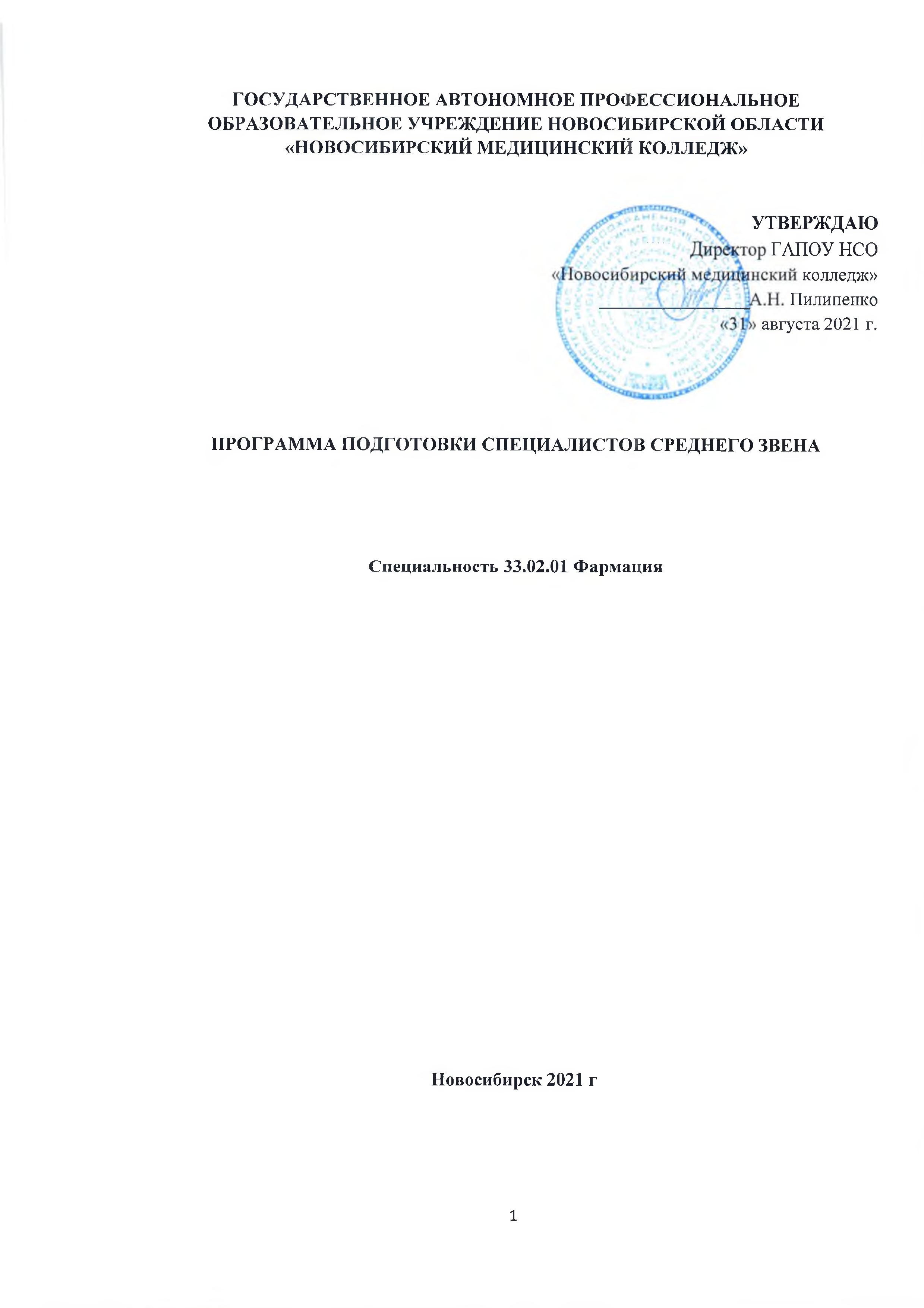 ГОСУДАРСТВЕННОЕ АВТОНОМНОЕ ПРОФЕССИОНАЛЬНОЕ ОБРАЗОВАТЕЛЬНОЕ УЧРЕЖДЕНИЕ НОВОСИБИРСКОЙ ОБЛАСТИ«НОВОСИБИРСКИЙ МЕДИЦИНСКИЙ КОЛЛЕДЖ»УТВЕРЖДАЮДиректор ГАПОУ НСО«Новосибирский медицинский колледж»________________А.Н. Пилипенко«31» августа 2021 г.ПРОГРАММА ПОДГОТОВКИ СПЕЦИАЛИСТОВ СРЕДНЕГО ЗВЕНАСпециальность 33.02.01 ФармацияНовосибирск 2021 г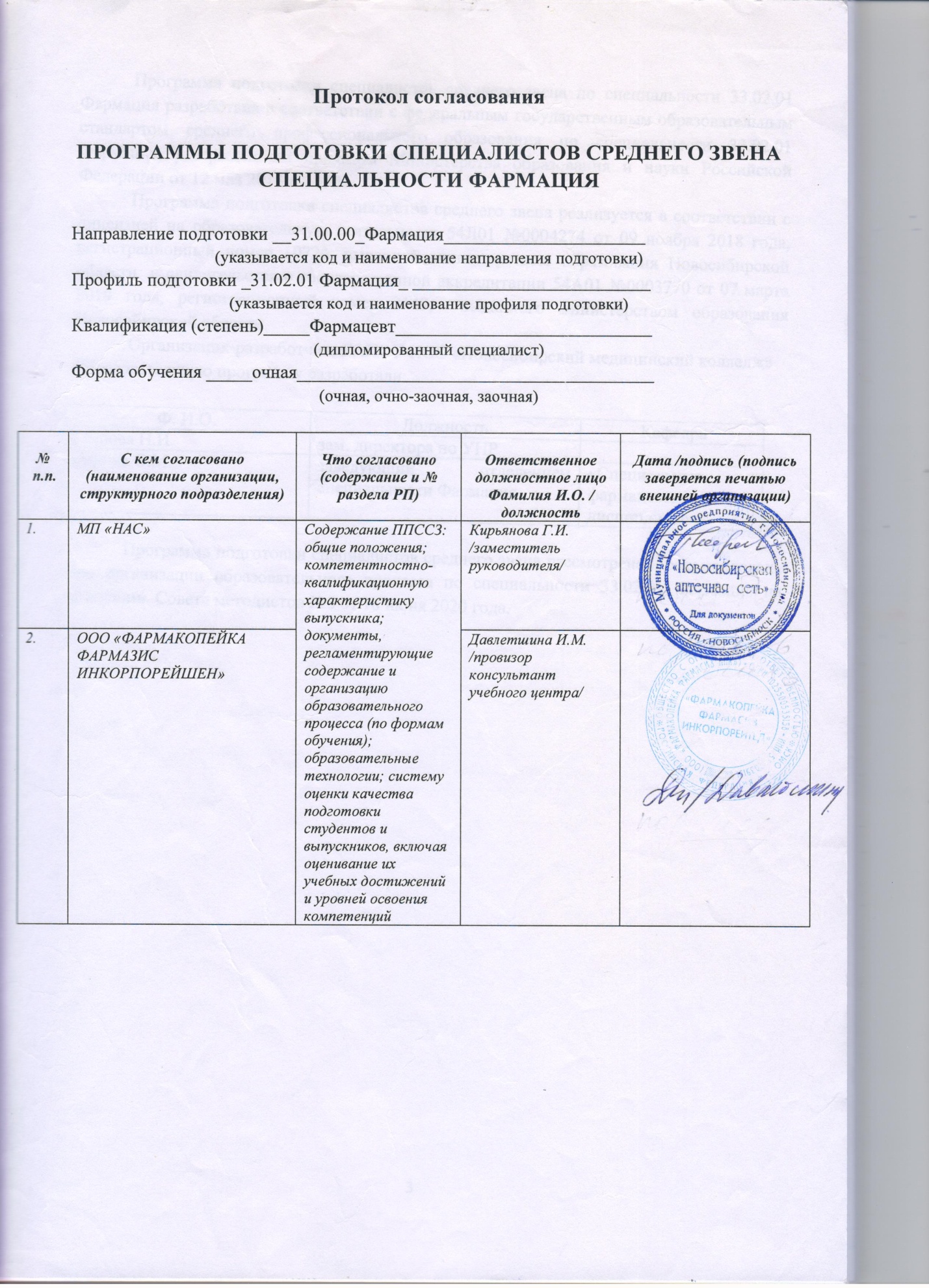 Программа подготовки специалистов среднего звена по специальности 33.02.01 Фармация разработана в соответствии с федеральным государственным образовательным стандартом среднего профессионального образования по специальности 33.02.01 Фармация, утверждённым приказом Министерства образования и науки Российской Федерации от 12 мая 2014 г. №501.Программа подготовки специалистов среднего звена реализуется в соответствии с лицензией на образовательную деятельность 54Л01 №0004274 от 09 ноября 2018 года, регистрационный номер 10724, выданной министерством образования Новосибирской области  и свидетельства о государственной аккредитации 54А01 №0003770 от 07 марта 2019 года, регистрационный номер 2149,  выданного министерством образования Новосибирской области.Организация-разработчик: ГАПОУ НСО «Новосибирский медицинский колледж»Образовательную программу разработали:	Программа подготовки специалистов среднего звена рассмотрена и рекомендована для организации образовательного процесса по специальности 33.02.01 Фармация на заседании  Совета методистов №10 от 17 июня 2021 года.Лист регистрации изменений ППССЗ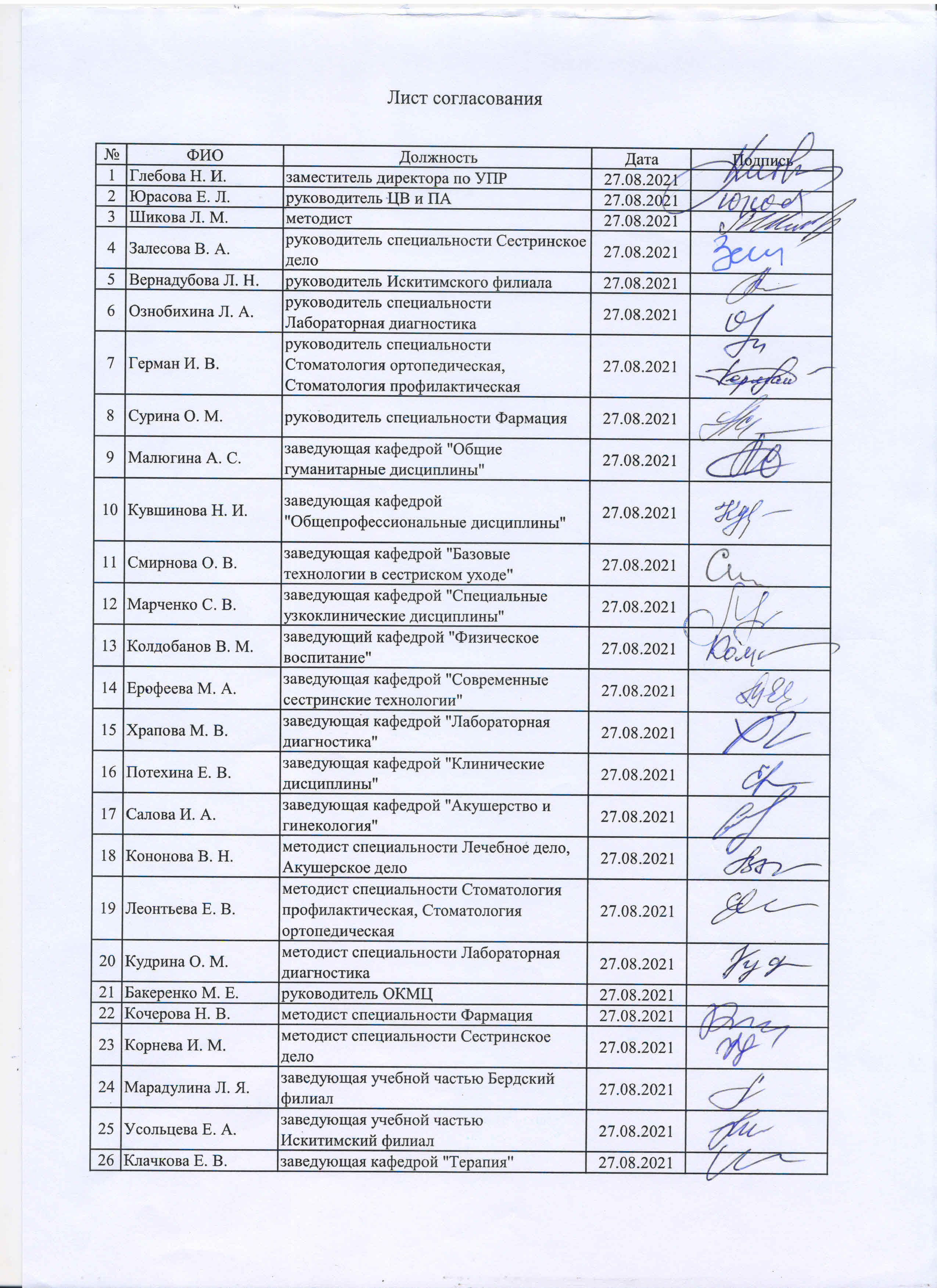 1. Общие положения Цель ППССЗ – планирование, организация, контроль и управление образовательным процессом по специальности 33.02.01 Фармация. Программа подготовки специалистов среднего звена (ППССЗ) специальности 33.02.01 Фармация реализуется государственным автономным профессиональным образовательным учреждением Новосибирской области «Новосибирский медицинский колледж» по программе подготовки специалистов среднего звена базовой подготовки. ППССЗ представляет собой систему документов, разработанную и утвержденную ОО с учетом требований регионального рынка труда на основе федерального государственного образовательного стандарта специальности среднего профессионального образования Фармация, утвержденного приказом Министерства образования и науки Российской Федерации № 969 от 11.08.2014 года. ППССЗ регламентирует цель, ожидаемые результаты, содержание, условия и технологии организации образовательного процесса, оценку качества подготовки выпускника по данной специальности и включает в себя учебный план, программы дисциплин, профессиональных модулей, учебной и производственной (в т.ч. преддипломной) практики и другие методические материалы, обеспечивающие качественную подготовку обучающихся.ППССЗ ежегодно пересматривается и обновляется в части содержания учебных планов, состава и содержания программ дисциплин, программ профессиональных модулей, программы учебной и производственной (преддипломной) практики, методических материалов, обеспечивающих качество подготовки обучающихся. Реализация ППССЗ осуществляется образовательной организацией на государственном языке Российской Федерации – русском языке.1.2 Задачи ППССЗ:формирование совокупности умений, знаний, практического опыта, компетенций, которыми обучаемый должен овладеть в процессе обучения;формирование структуры учебного материала, циклов дисциплин, профессиональных модулей;распределение объема часов по видам учебной деятельности и формам организации учебной деятельности обучаемых;определение форм и методов контроля и уровня овладения учебным материалом по специальности 33.02.01 Фармация1.3 Нормативные документы Программа подготовки специалистов среднего звена реализуется в соответствии со следующими нормативными документами:Федеральным законом Российской Федерации от 29 декабря 2012 г. №273-ФЗ «Об образовании в Российской Федерации» (с дополнениями и изменениями);Федеральным законом Российской Федерации от 8 июня 2020 г. № 164-ФЗ «О внесении изменений в статьи 71 и 108 Федерального закона «Об образовании в Российской Федерации»Приказом Министерства образования и науки Российской Федерации от 12 мая 2014 г. №501 "Об утверждении федерального государственного образовательного стандарта среднего профессионального образования по специальности 33.02.01 Фармация";Приказом Минобрнауки России от 14 июня 2013 г. №464 «Об утверждении Порядка организации и осуществления образовательной деятельности по образовательным программам среднего профессионального образования» (Список изменяющих документов (в ред. Приказов Минобрнауки России от 22.01.2014 №31, от 15.12.2014 №1580);Приказом Министерства Просвещения Российской Федерации от 28 августа 2020 года №441 «О внесении изменений в Порядок организации и осуществления образовательной деятельности по образовательным программам среднего профессионального образования, утвержденный приказом Министерства образования и науки Российской Федерации от 147 июня 2013 г. 464»Приказом Минобрнауки России от 16 августа 2013 г. №968 "Об утверждении порядка проведения государственной итоговой аттестации по образовательным программам среднего профессионального образования"; Приказом Минобрнауки России от 25 октября 2013 г. №1186 "Об утверждении порядка заполнения, учета и выдачи дипломов о среднем профессиональном образовании и их дубликатов»;Приказом Министерства науки и высшего образования Российской Федерации и Министерства Просвещения Российской Федерации от 5 августа 2020 года № 885/390 «О практической подготовке обучающихся»;Приказом Министерства науки и высшего образования Российской Федерации и Министерства Просвещения Российской Федерации от 30 июля 2020 года №845/369 «Об утверждении Порядка зачета организацией, осуществляющей образовательную деятельность, результатов освоения обучающимися учебных предметов, курсов, дисциплин (модулей), практики, дополнительных образовательных программ в других организациях, осуществляющих образовательную деятельность»;Распоряжением Министерства Просвещения Российской Федерации от 1 апреля 2020 года № Р-36 «О внесении изменений в приложение к распоряжению Министерства Просвещения Российской Федерации от 1 апреля 2019 года № Р-42 «Об утверждении методических рекомендаций о проведении аттестации с использованием механизма демонстрационного экзамена»»;Приказом Министерства науки и высшего образования Российской Федерации и Министерства Просвещения Российской Федерации от 5 августа 2020 года № 882/391 «Об организации и осуществлении образовательной деятельности при сетевой форме реализации образовательных программ»;Уставом ГАПОУ НСО «Новосибирский медицинский колледж»;Локальными актами ГАПОУ НСО «Новосибирский медицинский колледж».1.4 Характеристика ППССЗНаименование ППССЗ - Программа подготовки специалистов среднего звена по специальности 33.02.01 ФармацияНаправление подготовки (специальность) – 33.02.01 ФармацияПрофиль подготовки – ФармацияКвалификация выпускника – фармацевтСрок освоения ППССЗ по специальности - 2 год 10 месяцев на базе среднего общего образования, очная форма обученияТрудоемкость ППССЗ - Трудоемкость освоения студентом ППССЗ составляет 4914 часов, включает все виды аудиторной и самостоятельной работы студента, практики и время, отводимое на весь период обучения в соответствии с ФГОС СПО по данному направлению.1.5. Требования к поступающемуПрием на данную специальность осуществляется на общедоступной основе, на основе результатов освоения поступающими образовательной программы среднего общего образования. Поступающий должен иметь документ государственного образца о предыдущем уровне образования, предусмотренном в ФГОС СПО (аттестат о среднем общем образовании, диплом о начальном профессиональном образовании с получением среднего, диплом о среднем профессиональном образовании, диплом о высшем профессиональном образовании).1.6 Основные пользователи ППССЗдиректор колледжа;члены наблюдательного совета;преподаватели;обучающиеся;руководители структурных подразделений;поступающие и их родители;работодатели.1.7 Используемые сокращенияВ настоящей ППССЗ используются следующие сокращения:СПО - среднее профессиональное образование;ФГОС СПО – федеральный государственный образовательный стандарт среднего профессионального образования;ППССЗ – программа подготовки специалистов среднего звена;ОК – общая компетенция;ПК – профессиональная компетенция;ПМ – профессиональный модуль; МДК – междисциплинарный курс;УП – учебный план.Компетентностно-квалификационная характеристика выпускникаТребования к результатам освоения выпускником ППССЗ разработаны в соответствии с требованиями ФГОС СПО «Характеристика профессиональной деятельности выпускников» и требованиями ФГОС СПО «Требования к результатам освоения программы подготовки специалистов среднего звена».2.1. Область профессиональной деятельностиОбласть профессиональной деятельности выпускников: фармацевтические организации, учреждения здравоохранения по изготовлению лекарственных препаратов, отпуску лекарственных средств, товаров аптечного ассортимента; структурные подразделения аптеки и аптечные организации при отсутствии специалиста с высшим образованием.2.2. Объекты профессиональной деятельностиОбъектами профессиональной деятельности выпускников являются: лекарственные средства, лекарственное растительное сырье, вспомогательные материалы, субстанции, входящие в Реестр лекарственных средств, и товары аптечного ассортимента; оборудование, применяемое для изготовления лекарственных препаратов в условиях аптеки; приборы, аппаратура, химические реактивы, используемые для проведения внутриаптечного контроля; оборудование, используемое при реализации товаров аптечного ассортимента; нормативно-правовое обеспечение производственной, торговой и информационной деятельности фармацевтической организации; поставщики и потребители; первичные трудовые коллективы.2.3. Виды и задачи профессиональной деятельностиВиды профессиональной деятельности выпускника в соответствии с ФГОС СПО Реализация лекарственных средств и товаров аптечного ассортимента.Изготовление лекарственных форм и проведение обязательных видов внутриаптечного контроля.Организация деятельности структурных подразделений аптеки и руководство аптечной организацией в сельской местности (при отсутствии специалиста с высшим образованием).2.4. Компетенции выпускника, формируемые ППССЗ (с учетом современных требований)Фармацевт должен обладать общими компетенциями, включающими в себя способность (по базовой подготовке):ОК 1. Понимать сущность и социальную значимость своей будущей профессии, проявлять к ней устойчивый интерес.ОК 2. Организовывать собственную деятельность, выбирать типовые методы и способы выполнения профессиональных задач, оценивать их эффективность и качество.ОК 3. Принимать решения в стандартных и нестандартных ситуациях и нести за них ответственность.ОК 4. Осуществлять поиск и использование информации, необходимой для эффективного выполнения профессиональных задач, профессионального и личностного развития.ОК 5. Использовать информационно-коммуникационные технологии в профессиональной деятельности.ОК 6. Работать в коллективе и команде, эффективно общаться с коллегами, руководством, потребителями.ОК 7. Брать на себя ответственность за работу членов команды (подчиненных), результат выполнения заданий.ОК 8. Самостоятельно определять задачи профессионального и личностного развития, заниматься самообразованием, осознанно планировать повышение своей квалификации.ОК 9. Ориентироваться в условиях частой смены технологий в профессиональной деятельности.ОК 10. Бережно относиться к историческому наследию и культурным традициям народа, уважать социальные, культурные и религиозные различия.ОК 11. Быть готовым брать на себя нравственные обязательства по отношению к природе, обществу и человеку.ОК 12. Вести здоровый образ жизни, заниматься физической культурой и спортом для укрепления здоровья, достижения жизненных и профессиональных целей.Фармацевт должен обладать профессиональными компетенциями, соответствующими основным видам профессиональной деятельности (по базовой подготовке):2.4.1.	Реализация лекарственных средств и товаров аптечного ассортиментаПК 1.1. Организовывать прием, хранение лекарственных средств, лекарственного растительного сырья и товаров аптечного ассортимента в соответствии с требованиями нормативно-правовой базы.ПК 1.2. Отпускать лекарственные средства населению, в том числе по льготным рецептам и требованиям учреждений здравоохранения.ПК 1.3. Продавать изделия медицинского назначения и другие товары аптечного ассортимента.ПК 1.4. Участвовать в оформлении торгового зала.ПК 1.5. Информировать население, медицинских работников учреждений здравоохранения о товарах аптечного ассортимента.ПК 1.6. Соблюдать правила санитарно-гигиенического режима, охраны труда, техники безопасности и противопожарной безопасности.ПК 1.7. Оказывать первую медицинскую помощь.ПК 1.8. Оформлять документы первичного учета.2.4.2.	Изготовление лекарственных форм и проведение обязательных видов внутриаптечного контроляПК 2.1. Изготавливать лекарственные формы по рецептам и требованиям учреждений здравоохранения.ПК 2.2. Изготавливать внутриаптечную заготовку и фасовать лекарственные средства для последующей реализации.ПК 2.3. Владеть обязательными видами внутриаптечного контроля лекарственных средств.ПК 2.4. Соблюдать правила санитарно-гигиенического режима, охраны труда, техники безопасности и противопожарной безопасности.ПК 2.5. Оформлять документы первичного учета.2.4.3. 	Организация деятельности структурных подразделений аптеки и руководство аптечной организации в сельской местности (при отсутствии специалиста с высшим образованием)ПК 3.1. Анализировать спрос на товары аптечного ассортимента.ПК 3.2. Организовывать работу структурных подразделений аптеки и осуществлять руководство аптечной организацией.ПК 3.3. Оформлять заявки поставщикам на товары аптечного ассортимента.ПК 3.4. Участвовать в формировании ценовой политики.ПК 3.5. Участвовать в организации оптовой торговли.ПК 3.6. Оформлять первичную учетно-отчетную документацию.2.5. Возможности продолжения образования выпускникаОсновной возможностью продолжения образования выпускника по специальности 33.02.01 Фармация являются: освоение основных профессиональных образовательных программ высшего образования.3. Документы, регламентирующие содержание и организацию образовательного процесса 3.1. Учебный план по специальности 33.02.01 Фармация на весь период реализации ППССЗ3.1.1. Обязательными структурными элементами учебного плана являются:календарный учебный график;титульная часть;пояснительная записка;сводные данные по бюджету времени студента;план учебного процесса, включающий в себя перечень, объемы и последовательность изучения дисциплин, их распределение по семестрам и видам учебных занятий, формы промежуточного и итогового контроля и итоговой аттестации.3.1.2. Учебный план ППССЗ обеспечивает:последовательность изучения дисциплин, профессиональных модулей, учебных и производственных практик, основанную на их преемственности;рациональное распределение дисциплин, профессиональных модулей, учебных и производственных практик, по семестрам с позиций равномерности учебной работы обучающегося;эффективное использование кадрового и материально-технического потенциала колледжа.3.1.3. Разработка учебного плана ППССЗ осуществлена заместителем директора по УПР, руководителем специальности, куратором по методической работе, имеющими достаточный уровень квалификации и прошедшим специальную подготовку. Актуализация нормативных документов, лежащих в основе требований к учебному плану, осуществляется ежегодно заместителем директора по УПР.3.1.4. Ответственность за разработку учебного плана ППССЗ несет заместитель директора по УПР. 3.1.5. Согласование учебного плана, разрешения на отклонения, утверждение, актуализация:согласование учебного плана со всеми заинтересованными сторонами организует заместитель директора по УПР;  если стандартные требования к календарному учебному графику (продолжительность семестров, сессий, каникул), перечню дисциплин, профессиональных модулей, учебных и производственных практик и распределению учебного времени (трудоемкости) не могут быть выполнены по объективным причинам, все виды отклонений от требований ФГОС доводятся до сведения директора колледжа;  определяются корректирующие и предупреждающие действия, принимаются соответствующие решения, которые документально подтверждают разрешения на отклонения;  после этапа согласования учебный план утверждается директором;  учебный план актуализируется ежегодно с учетом изменившихся требований или условий реализации ППССЗ, согласовывается в установленном порядке на заседании МПС факультета до начала этапа планирования на следующий учебный год. Без утвержденного учебного плана на планируемый учебный год разработка расписания и распределение учебной нагрузки по кафедрам не проводится.3.1.6. Анализ выполнения требований ФГОС СПО с учетом условий и особенностей колледжа: анализ выполнения требований ФГОС СПО проводится при внутреннем аудите структурным подразделением образовательного учреждения – Областным координационно-методическим центром профессионального медицинского и фармацевтического образования Новосибирской области и отделом качества.3.1.7. Структура ППССЗ по специальности 33.02.01 Фармация и соотношение федерального компонента и вариативной части. Программа подготовки специалистов среднего звена по специальности Фармация предусматривает изучение следующих учебных циклов:общего гуманитарного и социально-экономического;математического и общего естественнонаучного;профессионального, включающего общепрофессиональные дисциплины и профессиональные модули;и разделов:учебная практика;производственная практика (по профилю специальности);производственная практика (преддипломная);промежуточная аттестация;государственная итоговая аттестация В учебный план включены дисциплины вариативной части, которые расширяют, но не дублируют учебные дисциплины, профессиональные модули инвариантной части:3.2. Программы учебных дисциплин и профессиональных модулей и практик3.2.1.Перечень программ учебных дисциплин и профессиональных модулей по специальности 33.02.01 Фармация3.2.2 Формируемые умения, знания, практический опытВ результате изучения программы подготовки специалистов среднего звена по специальности 33.02.01 Фармация обучающийся должен по:ОГСЭ.00 Общий гуманитарный и социально-экономический учебный циклОГСЭ.01. Основы философииуметь:	ориентироваться в общих философских проблемах бытия, познания, ценностей, свободы и смысла жизни как основах формирования культуры гражданина и будущего специалиста;знать:основные категории и понятия философии;роль философии в жизни человека и общества;основы философского учения о бытии;сущность процесса познания;основы научной, философской и религиозной картин мира;об условиях формирования личности, о свободе и ответственности за сохранение жизни, культуры, окружающей среды;о социальных и этических проблемах, связанных с развитием и использованием достижений науки, техники и технологий.ОГСЭ.02. Историяуметь:ориентироваться в современной экономической, политической и культурной ситуации в России и мире;выявлять взаимосвязь отечественных, региональных, мировых социально-экономических, политических и культурных проблем в их историческом аспекте;знать:основные направления развития ключевых регионов мира на рубеже веков (XX и XXI вв.);сущность и причины локальных, региональных, межгосударственных конфликтов в конце XX - начале XXI вв.;основные процессы (интеграционные, поликультурные, миграционные и иные) политического и экономического развития ведущих государств и регионов мира;назначение ООН, НАТО, ЕС и других организаций и основные направления их деятельности;о роли науки, культуры и религии в сохранении и укреплении национальных и государственных традиций;содержание и назначение важнейших нормативных правовых и законодательных актов мирового и регионального значения.ОГСЭ.03. Иностранный языкуметь:общаться устно и письменно на иностранном языке на профессиональные и повседневные темы;переводить со словарем иностранные тексты профессиональной направленности;самостоятельно совершенствовать устную и письменную речь, пополнять словарный запас;знать:лексический (1200 - 1400 лексических единиц) и грамматический минимум, необходимый для чтения и перевода со словарем иностранных текстов профессиональной направленности.ОГСЭ.04. Физическая культурауметь:использовать физкультурно-оздоровительную деятельность для укрепления здоровья, достижения жизненных и профессиональных целей;знать:о роли физической культуры в общекультурном, профессиональном и социальном развитии человека;основы здорового образа жизни.ОГСЭ.05 Психология общенияуметь:применять техники и приемы эффективного общения в профессиональной деятельности; использовать        приемы        саморегуляции  поведения      в      процессе      межличностного общения;знать:взаимосвязь общения и деятельности;цели, функции, виды и уровни общения;роли и ролевые ожидания в общении; виды социальных взаимодействий; механизмы взаимопонимания в общении;техники    и    приемы    общения,    правила слушания, ведения беседы, убеждения; этические принципы общения;источники,    причины,    виды    и    способы разрешения конфликтов.ОГСЭ.06 Социопсихологическая адаптация студентов в профессиюуметь:использовать нормативно-правовую документацию, регламентирующую процесс социальной защиты студентов;заполнять утвержденную документацию по вопросам социальной защиты студентов;применять методики общения с профессиональной и непрофессиональной средой; использовать приемы самомотивации и саморегуляции в процессе межличностного общения;знать:систему и структуру здравоохранения РФ;основы и направления реформы Здравоохранения;пути социальной адаптации и мотивации личности;этапы профессиональной адаптации;методики общения с профессиональной и непрофессиональной средой;методики самомотивации;нормативно-правовые документы по социальной защите студентов. ОГСЭ.07 Культура речиуметь: строить свою речь в соответствии с языковыми и этическими нормами;анализировать свою речь сточки зрения ее нормативности, уместности и целесообразности;устранять ошибки и недочеты в устной и письменной речи;совершенствовать методы общения будущего медицинского работника;знать: культуру речевого этикета; нормы русского литературного языка;специфику устной и письменной речи;ОГСЭ.08 История фармацииуметь:ориентироваться в актуальных проблемах современной и мировой медицины (ВОЗ, общества красного креста и полумесяца, организаций аптечного дела в странах мира);выявлять взаимосвязь отечественной, региональной, мировой медицины и фармации на разных исторических этапах (отличительные направления, фармакопеи различных стран, регистры лекарственных средств)знать:основные исторические этапы развития фармации;основные направления развития фармации на различных этапах развития общества;состояние фармацевтического дела в России, начиная с конца XIII до конца XX веков;состояние развития фармации в РФ на современном этапе;историю создания и развития отечественной фармакопеи;историю развития фармации Новосибирской области;роль отечественных и зарубежных учёных в развитии фармации.ОГСЭ.09 Методика учебно-исследовательской работыуметь:организовывать собственную деятельность по написанию курсовой, выпускной квалификационной (дипломной) работы;оформить исследовательскую работу;сформулировать выводы;составить мультимедийную презентацию исследовательской работы;осуществлять поиск и использование информации, необходимой для проведения исследования.знать:формы, виды и основные методы научно-исследовательской работы;требования к написанию и оформлению выпускной квалификационной (дипломной) работы;требования к написанию и оформлению курсовой работы.ЕН. 00 Математический и общий естественнонаучный учебный циклЕН.01 Экономика организацииуметь:определять организационно-правовые формы организаций;определять состав материальных, трудовых и финансовых ресурсов организации;рассчитывать основные технико-экономические показатели деятельности организации;находить и использовать необходимую экономическую информацию;оформлять первичные документы по учету рабочего времени, выработки, заработной платы, простоев;знать:современное состояние и перспективы развития отрасли, организацию хозяйствующих субъектов в рыночной экономике;основные принципы построения экономической системы организации;общую организацию производственного и технологического процессов;основные технико-экономические показатели деятельности организации и методики их расчета;методы управления основными и оборотными средствами и оценки эффективности их использования;состав материальных, трудовых и финансовых ресурсов организации, показатели их эффективного использования;способы экономии ресурсов, основные энерго- и материалосберегающие технологии;механизмы ценообразования на продукцию (услуги);формы оплаты труда.ЕН.02 Математикауметь:решать прикладные задачи в области профессиональной деятельности;знать:значение математики в профессиональной деятельности и при освоении ППССЗ;основные математические методы решения прикладных задач в области профессиональной деятельности;основные понятия и методы теории вероятностей и математической статистики;основы интегрального и дифференциального исчисления.ЕН.03 Информационные технологии в профессиональной деятельностиуметь:использовать технологии сбора, размещения, хранения, накопления, преобразования и передачи данных в профессионально ориентированных информационных системах;использовать в профессиональной деятельности различные виды программного обеспечения, в том числе специального;применять компьютерные и телекоммуникационные средства;знать:основные понятия автоматизированной обработки информации;общий состав и структуру персональных компьютеров и вычислительных систем;состав, функции и возможности использования информационных и телекоммуникационных технологий в профессиональной деятельности;методы и средства сбора, обработки, хранения, передачи и накопления информации;базовые системные программные продукты и пакеты прикладных программ в области профессиональной деятельности;основные методы и приемы обеспечения информационной безопасности.П.00 Профессиональный учебный циклОП.00 Общепрофессиональные дисциплиныОП.01 Основы латинского языка с медицинской терминологиейуметь: правильно читать и писать на латинском языке медицинские (анатомические, клинические и фармацевтические) термины;читать и переводить рецепты, оформлять их по заданному нормативному образцу;использовать на латинском языке наименования химических соединений (оксидов, солей и кислот);выделять в терминах частотные отрезки для пользования информацией о химическом составе, фармакологической характеристике, терапевтической эффективности лекарственного средства.знать:элементы латинской грамматики и способы словообразования;понятие « частотный отрезок»;частотные отрезки, наиболее часто употребляемые в названиях лекарственных веществ и препаратов;основные правила построения грамматической и графической структуры латинской части рецепта;700 лексических единиц и основные рецептурные сокращения;глоссарий по специальности (обязательный лексический минимум).ОП.02 Анатомия и физиология человекауметь: Ориентироваться в топографии и функциях органов и систем. знать:основные закономерности развития и жизнедеятельности организма, строение тканей, органов и систем, их функции, как в норме, так и в патологии.ОП.03 Основы патологииуметь: оказывать первую медицинскую помощь.знать:учение о болезни, этиологии, патогенезе; роль реактивности в патологии; типовые патологические процессы; закономерности и формы нарушения функций органов и систем организма.ОП.04 Генетика человека с основами медицинской генетикиуметь:ориентировать в современной информации по генетике при аннотации лекарственных препаратов.решать ситуационные задачи, применяя теоретические знания.пропагандировать здоровый образ жизни как один из факторов, исключающих наследственную патологию.знать:биохимические и цитологические основы наследственности.закономерности наследования признаков, виды взаимодействия генов.методы изучения наследственности и изменчивости человека в норме и патологии.основные виды изменчивости, виды мутаций у человека, факторы мутагенеза.основные группы наследственных заболеваний, причины и механизмы возникновения.цели, задачи, методы и показания к медико-генетической консультации.ОП.05 Гигиена и экология человекауметь:вести и пропагандировать здоровый образ жизни.знать:основные положения гигиены и санитарии;роль и влияние природных, производственных и социальных факторов на здоровье населения;правовые основы рационального природопользования;значение гигиены в фармацевтической деятельности.ОП.06 Основы микробиологии и иммунологииуметь:дифференцировать разные группы микроорганизмов по их основным свойствам;осуществлять профилактику распространения инфекции;знать:роль микроорганизмов в жизни человека и общества;морфологию, физиологию и экологию микроорганизмов, методы их изучения;основные методы асептики и антисептики;основы эпидемиологии инфекционных болезней, пути заражения, локализацию микроорганизмов в организме человека, основы химиотерапии и химиопрофилактики инфекционных заболеваний;факторы иммунитета, его значение для человека и общества, принципы иммунопрофилактики и иммунотерапии болезней человека, применение иммунологических реакций в медицинской практике.ОП.07 Ботаникауметь:составлять морфологическое описание растений по гербариям;находить и определять растения, в том числе лекарственные, в различных фитоценозах.знать:морфологию, анатомию растительных тканей и систематику растений;латинские названия семейств, изучаемых растений и их представителей;охрану растительного мира и основы рационального использования растений.ОП.08 Общая и неорганическая химияуметь:доказывать с помощью химических реакций химические свойства веществ неорганической природы, в том числе лекарственных;составлять формулы комплексных соединений и давать им названия;знать: периодический закон и характеристику элементов периодической системы Д.И. Менделеева;основы теории протекания химических процессов;строение и реакционные способности неорганических соединений; способы получения неорганических соединений;теорию растворов и способы выражения концентрации растворов;формулы лекарственных средств неорганической природы.ОП.09 Органическая химияуметь:доказывать с помощью химических реакций химические свойства веществ органической природы, в том числе лекарственных;идентифицировать органические вещества, в том числе лекарственные, по физико-химическим свойствам;классифицировать органические вещества по кислотно-основным свойствам;знать:теорию А.М. Бутлерова;строение и реакционные способности органических соединений;способы получения органических веществ.ОП.10 Аналитическая химияуметь:проводить качественный и количественный анализ химических веществ, в том числе лекарственных средств;знать:теоретические основы аналитической химии;методы качественного и количественного анализа неорганических и органических веществ, в том числе физико-химические.ОП.11 Безопасность жизнедеятельностиуметь: организовывать и проводить мероприятия  по защите работающих и населения от негативных воздействий чрезвычайной ситуаций;предпринимать профилактические  меры для снижения уровня опасностей различного вида и их последствий в профессиональной деятельности и быту;использовать средства индивидуальной и коллективной защиты от оружия массового поражения;применять первичные  средства  пожаротушения;ориентироваться в перечне военно-учетных специальностей и самостоятельно определять среди них родственные  полученной специальности;применять профессиональные знания в ходе исполнения обязанностей военной службы на воинских должностях в соответствии с полученной специальностью;владеть способами бесконфликтного общения и саморегуляции в повседневной деятельности и экстремальных условиях военной службы;оказывать первую помощь пострадавшим.знать:принципы обеспечения устойчивости  объектов экономики, прогнозирование событий и оценки последствий при техногенных чрезвычайных ситуациях и стихийных явлениях, в том числе в противодействия терроризму, как серьезной угрозе национальной безопасности России;основные виды потенциальных опасностей и их последствия в профессиональной деятельности и быту, принципы снижения вероятности их реализации;основы военной службы и обороны государства;задачи и основные мероприятия гражданской обороны;способы защиты населения от оружия массового поражения;меры пожарной безопасности  и правила безопасного поведения при пожарах;организацию и порядок призыва граждан на военную  службу и поступления на нее в добровольном порядке;основные виды вооружения, военной техники и специального снаряжения, состоящих на вооружении воинских подразделений, в которых имеются военно-учетные специальности, родственные специальностям СПО;область применения получаемых профессиональных  знаний при исполнении обязанностей военной службы;порядок и правила оказания первой помощи пострадавшим.  ОП.12 Лекарственные растения Новосибирской областиуметь:находить и определять растения, в том числе лекарственные, в различных фитоценозах;определять особенности строения клеток различных лекарственных растений;находить морфологические особенности различных органов лекарственных растений;знать:морфологию, анатомию растительных тканей и систематику растений;латинские названия семейств, изучаемых растений и их представителей;охрану растительного мира и основы рационального использования растений;характеристику ЛРС, требования к качеству ЛРС.ОП.13 Техника химического экспериментауметь:доказывать с помощью химических реакций химические свойства веществ органической/неорганической природы, в том числе лекарственных;идентифицировать органические/неорганические вещества, в том числе лекарственные, по физико-химическим свойствам;проводить качественный и количественный анализ химических веществ, в том числе лекарственных средств;знать:способы получения неорганических соединений;теорию растворов и способы получения растворов;методы количественного и качественного анализа веществ, в том числе физико-химические. ПМ.00 Профессиональные модулиПМ.01 Реализация лекарственных средств и товаров аптечного ассортиментаиметь практический опыт:реализации лекарственных средств и товаров аптечного ассортимента;уметь:применять современные технологии и давать обоснованные рекомендации при отпуске товаров аптечного ассортимента;оформлять торговый зал с использованием элементов мерчандайзинга;соблюдать условия хранения лекарственных средств и товаров аптечного ассортимента;информировать потребителей о правилах сбора, сушки и хранения лекарственного растительного сырья;оказывать консультативную помощь в целях обеспечения ответственного самолечения;использовать вербальные и невербальные способы общения в профессиональной деятельности;знать:современный ассортимент готовых лекарственных средств, лекарственные средства растительного происхождения, другие товары аптечного ассортимента;фармакологические группы лекарственных средств;характеристику препаратов, синонимы и аналоги, показания и способы применения, противопоказания, побочные действия;идентификацию товаров аптечного ассортимента;характеристику лекарственного растительного сырья, требования к качеству лекарственного растительного сырья;нормативные документы, основы фармацевтической этики и деонтологии;принципы эффективного общения, особенности различных типов личности клиентов;информационные технологии при отпуске лекарственных средств и других товаров аптечного ассортимента.ПМ.02 Изготовление лекарственных форм и проведение обязательных видов внутриаптечного контроляиметь практический опыт:приготовления лекарственных средств;проведения обязательных видов внутриаптечного контроля лекарственных средств и оформления их к отпуску.уметь:готовить твердые, жидкие, мягкие, стерильные, асептические лекарственные формы;проводить обязательные виды внутриаптечного контроля качества лекарственных средств, регистрировать результаты контроля, упаковывать и оформлять лекарственные средства к отпуску, пользоваться нормативной документацией;проводить фармацевтическую экспертизу рецептов и требований;знать:нормативно-правовую базу по изготовлению лекарственных форм и внутриаптечному контролю;порядок выписывания рецептов и требований;требования производственной санитарии;правила изготовления твердых, жидких, мягких, стерильных, асептических лекарственных форм;физико-химические свойства лекарственных средств;методы анализа лекарственных средств;виды внутриаптечного контроля;правила оформления лекарственных средств к отпуску.ПМ.03 Организация деятельности структурных подразделений аптеки и руководство аптечной организацией в сельской местности (при отсутствии специалиста с высшим образованием)иметь практический опыт:ведения первичной учетной документации;проведения экономического анализа отдельных производственных показателей деятельности аптечных организаций;соблюдения требований санитарного режима, охраны труда, техники безопасностиуметь:организовывать работу структурных подразделений аптеки;организовать прием, хранение, учет, отпуск лекарственных средств и товаров аптечного ассортимента в организациях оптовой и розничной торговли; организовывать работу по соблюдению санитарного режима, охране труда, технике безопасности, противопожарной безопасности;формировать социально-психологический климат в коллективе;разрешать конфликтные ситуации;пользоваться компьютерным методом сбора, хранения и обработки информации, применяемой в профессиональной деятельности, прикладными программами обеспечения фармацевтической деятельности;защищать свои права в соответствии с трудовым законодательством;знать:федеральные целевые программы в сфере здравоохранения, государственное регулирование фармацевтической деятельности;организационно-правовые формы аптечных организаций;виды материальной ответственности;порядок закупки и приема товаров от поставщиков;хранение, отпуск (реализация) лекарственных средств, товаров аптечного ассортимента;принципы ценообразования, учета денежных средств и товарно-материальных ценностей в аптеке;порядок оплаты труда;требования по санитарному режиму, охране труда, технике безопасности, противопожарной безопасности, экологии окружающей среды;планирование основных экономических показателей;основы фармацевтического менеджмента и делового общения;законодательные акты и другие нормативные документы, регулирующие правоотношения в процессе профессиональной деятельности.Требования к содержанию программ учебных дисциплин, профессиональных модулей и программ практик определены в ФГОС, локальных актах ГАПОУ НСО «Новосибирский медицинский колледж» Ежегодно программы учебных дисциплин, программы профессиональных модулей, учебных и производственных практик, Порядок организации учебных и производственных практик актуализируется Программы учебной дисциплины, профессионального модуля, учебной и производственной практики, учебно-методические комплексы разрабатывают преподаватели. Ответственность за их разработку, актуализацию несет заведующий кафедрой.Ресурсное обеспечение реализации ППССЗРесурсное обеспечение ППССЗ по специальности Фармация формируется на основе требований к условиям реализации основных образовательных программ, определяемых ФГОС СПО по направлению подготовки Фармация, действующей нормативной правовой базой, учетом рекомендаций ППССЗ и особенностей, связанных с уровнем и профилем ППССЗ.Ресурсное обеспечение ППССЗ определяется как в целом, так и по циклам дисциплин и модулей и включает в себя:кадровое обеспечение;учебно-методическое и информационное обеспечение (в т.ч. УМК);материально-техническое обеспечение.4.1. Кадровое обеспечение ППССЗ Реализацию ППССЗ по специальности 33.02.01 Фармация обеспечивает кадровый потенциал, соответствующий аккредитационным показателям: преподаватели имеют высшее образование - 100%, соответствующее профилю преподаваемых дисциплин и профессиональных модулей;преподаватели профессионального учебного цикла один раз в три года осуществляют повышение квалификации в медицинской организации, профиль которой соответствует профилю преподаваемой дисциплины или профессионального модуля; помимо этого повышение квалификации осуществляется в других формах;преподаватели систематически занимаются методической деятельностью по профилю преподаваемых дисциплин и профессиональных модулей;преподаватели профессиональных модулей имеют опыт деятельности в соответствующей профессиональной сфере;доля штатных преподавателей колледжа по специальности 33.02.01 Фармация, обеспечивающих образовательный процесс по ППССЗ - 100%.ППССЗ включает перечень кафедр, обеспечивающих обучение и воспитание (с ежегодной актуализацией) с кадровым составом ведущих преподавателей.Кадровое обеспечение – преподаватели4.2. Учебно-методическое и информационное обеспечение ППССЗПри разработке ППССЗ по специальности 33.02.01 Фармация определены учебно-методические и информационные ресурсы: Обеспечен доступ каждого студента к современным информационным базам данных в соответствии с профилем подготовки: введена в действие зона Wi–Fi в учебных корпусах; обеспечен доступ к интернет – ресурсам;имеется 100% лицензионное обеспечение офисных компьютерных и антивирусных программ;обеспечение образовательного процесса электронными учебными изданиями; использование мультимедиа-технологий в образовательном процессе. Обеспечен доступ обучающихся к фондам основной учебной, учебно-методической литературы и методическим пособиям, необходимыми для образовательного процесса по всем дисциплинам и профессиональным модулям ППССЗ в соответствии с нормативами, установленными ФГОС СПО:Общий гуманитарный и социально-экономический учебный цикл;Математический и общий естественно-научный учебный цикл;Профессиональный учебный цикл Общепрофессиональные дисциплины;Профессиональные модули.Доступ каждого обучающегося к контрольным экземплярам основной и дополнительной учебной литературы в библиотечном фонде колледжа.Колледж располагает собственной библиотекой, состоящей из учебного фонда, абонемента и читального зала на 30 человек, удовлетворяющей требованиям «Примерного положения о формировании фондов библиотеки среднего специального учебного заведения», утвержденного приказом Минобразования России от 21.11.2002 №4066.Объем фонда основной и дополнительной учебной литературы, имеющей грифы различного уровня, соответствует Минимальным нормативам обеспеченности колледжа учебной базой в части, касающейся библиотечных информационных ресурсов.Фонд дополнительной литературы, помимо учебников и учебных пособий, учебно-методической, научной, справочной литературы включает официальные и справочно-библиографические издания. В образовательном процессе используются периодические отечественные издания, что соответствует требованиям, предусмотренным ФГОС СПО по специальности:Медицинская газета;Вопросы практической педиатрии;Гигиена и санитария;Новая аптека (электронный продукт);Санэпидконтроль. Охрана труда;Сестринское дело;Стоматологический журнал.4.3. Материально-техническое обеспечение ППССЗППССЗ по специальности Фармация обеспечивается материально-технической базой, соответствующей действующим санитарным и противопожарным правилам и нормам.Кафедра «Специальные фармацевтические дисциплины» находится по адресу: ул.Дмитрия Донского 6. Материально-техническая база обеспечивается наличием кабинетов: истории и основ философии;иностранного языка;математики;информатики;экономики организации;основ латинского языка с медицинской терминологией;анатомии и физиологии человека;гигиены и экологии человекагенетики человека с основами медицинской генетики;ботаники;основ патологии;органической химии;аналитической химии;неорганической химии;лекарствоведения;основ маркетинга;правового обеспечения профессиональной деятельности;безопасности жизнедеятельности.Лаборатории, в том числе симуляционные классытехнологии изготовления лекарственных форм;фармацевтической химии;прикладной фармакологии;контроля качества лекарственных средств;фармацевтической технологии;симуляционный класс – аптекаоснов микробиологии и иммунологии;компьютерный класс.Залы:актовыйспортивныйбиблиотека, читальный зал с выходом в сеть Интернет.Оборудование лабораторий позволяет обеспечивать выполнение ППССЗ с учетом профиля подготовки. 5. Характеристика среды колледжа (факультета), обеспечивающая развитие социально-личностных компетенций выпускниковКафедра «Специальные фармацевтические дисциплины» располагает возможностью для формирования социально-личностных компетенций выпускников: компетенций социального взаимодействия, самоорганизации и самоуправления, системно-деятельного характера. Социокультурная среда, условия, созданные для развития личности и регулирования социально-культурных процессов, исходя из разнообразных интересов, потребностей и прав личностей: искать и находить собственный путь духовного и социального совершенствования - отражены в концепции воспитательной работы ГАПОУ НСО «Новосибирский медицинский колледж».5.1. Характеристика воспитательной работыВся воспитательная работа в ГАПОУ НСО «Новосибирский медицинский колледж» на специальности 33.02.01 Фармация базируется на нормативно-правовых документах и локальных актах, на основании которых строится молодежная политика. Характеристика среды колледжа, обеспечивающей развитие социально-личностных компетенций выпускников, отражена в Концепции воспитательной работы ГАПОУ НСО «Новосибирский медицинский колледж», в основе которой лежит личностно-ориентированная модель специалиста. Данная концепция разработана и утверждена методическим советом колледжа. В соответствии с Концепцией определены шесть основных направлений воспитательной работы:Создание условий для становления мировоззрения и системы ценностей ориентации обучающихся; Гражданское, патриотическое, духовно-нравственное воспитание; волонтерское движение; Формирование профессиональной направленности; Научно-исследовательская и профориентационная работа; Культурно-массовая и творческая деятельность; Студенческое самоуправление. Воспитательная работа в колледже базируется на локальных актах: Соглашение между администрацией колледжа и студенческой профсоюзной организацией Положение о стипендиальном обеспеченииПоложение о молодежном парламенте ГАПОУ НСО «Новосибирский медицинский колледж»Положение о студенческом общежитии ГАПОУ НСО «Новосибирский медицинский колледж»Правила внутреннего распорядка общежития Положение о студенческом совете общежития Положение о студенческом отряде охраны правопорядка Положение о студенческом отряде медицинского ухода Положение о центре « Служба волонтера» Руководство процессом воспитательной работы осуществляет руководитель Центра воспитания и профессиональной адаптации, объединяющий кураторов учебных групп и кураторов общественных организаций колледжа, студенческий профком, студенческое самоуправление. Воспитательный процесс на отделении осуществляется в процессе учебной и внеучебной деятельности. Для проведения всех видов внеучебной работы используется материально-техническая база всех имеющихся корпусов колледжа: имеется тренажерный зал, актовый зал, помещения для работы кружков и клубов (комната №511 по адресу Д Донского 23–а), комната воспитательной работы в общежитии колледжа. Периодически для проведения мероприятий арендуются помещения ДК «Энергия» и ДК « Строитель».Механизмом стимулирования участия обучающихся отделения во внеучебных мероприятиях является награждение грамотами, дипломами, благодарственными письмами, публикациями в студенческой газете, материальными поощрениями из ресурсов стипендиального фонда. Учебно-исследовательская работа является частью воспитательного процесса. Ежегодно студенты отделения активно участвуют в студенческой учебно-исследовательской конференции «Быть здоровым - здорово». С участием обучающихся-волонтёров специальности Фармация на протяжении многих лет воплощается региональный проект «День донора».Для выявления степени профориентации и профадаптации на отделении проводится совместно с отделом качества изучение удовлетворенности учебным и воспитательным процессом путем анкетирования обучающихся 1, 2, 3 курсов и выпускников. Социологической группой разработаны анкеты, позволяющие полно оценить степень удовлетворенности потребителей услуг. Анализ данных исследований позволяет выявить положительные тенденции и недостатки. 6. Образовательные технологии6.1. При освоении учебных дисциплин и профессиональных модулей ППССЗ, направленных на формирование компетенций выпускника широко используются педагогические технологии:Профессионально-ориентированные технологии, в частности технологии контекстного обучения, обеспечивающая профессиональное становление личности современного конкурентноспособного специалиста, готового к профессиональной деятельности;Технология проблемного обучения;Технология учебного исследования;Информационно-компьютерные технологии;Технологии саморазвития личности;Технология симуляционного обучения.6.2. Учебная деятельность обучающихся предусматривает учебные занятия:лекция;семинар;практическое занятие;лабораторное занятие;курсовой проект;учебная и производственная практика;выпускная квалификационная работа;консультация;самостоятельная работа студентов.Организация учебного процесса в рамках требований ФГОС СПО в части профессиональных и общих компетенций подразумевает целенаправленный методический поиск по направлениям:профессионализация образования, связанная с обучением обучающегося по дисциплинам различных циклов в контексте его будущей профессиональной деятельности;повышение эффективности системы практического обучения, как обязательного элемента подготовки специалистов любого профиля;внедрение в образовательный процесс эффективных педагогических технологий, более полно обеспечивающих создание условий для профессионального и личностного развития обучающегося, реализации компетентностного подхода;формирование программ методической деятельности колледж по созданию информационно-методического обеспечения учебного процесса;создание мультимедийных учебных пособий с использованием современных эффективных образовательных технологий, включая компьютерные технологии.Учебные занятия осуществляются в соответствии с расписанием учебных занятий, составленном на учебный год. Семинарские, практические, лабораторные занятия по всем учебным дисциплинам, профессиональным модулям, учебным и производственным практикам не менее 8 человек. Подгруппы объединяются в группу на лекционные занятия. Образовательное учреждение предоставляет возможность обучения по индивидуальному учебному плану, в том числе ускоренное обучение.Образовательное учреждение обеспечивает доступность освоения ППССЗ обучающимся с ограниченными возможностями здоровья.Образовательное учреждение предоставляет возможность реализации ППССЗ по сетевой форме обучения.6.3. Документами, описывающими реализацию образовательных технологий по ППССЗ, выступают:Педагогическая литература, описывающая образовательные технологии.Методические разработки практических и теоретических занятий.6.4 Требования к организации практики Практика является обязательным разделом ППССЗ. Она представляет собой вид учебных занятий, непосредственно ориентированных на профессионально-практическую подготовку и защиту выпускной квалификационной работы.При реализации ППССЗ предусматриваются следующие виды практик: учебная и производственная. Учебная и производственная практики проводятся при освоении студентами профессиональных компетенций в рамках профессиональных модулей и реализовываются концентрированно в несколько периодов.Цели и задачи, программы и формы отчетности определены по каждому виду практики, отражены в Положении о практике обучающихся, осваивающих основные профессиональные образовательные программы среднего профессионального образования.УП.00 Учебная практика - 5 недель. Учебная практика осуществляется в кабинетах доклинической практики в образовательном учрежденииПП.00 Производственная практика - 17 недель.Производственная практика состоит из двух этапов:Производственная практика (профилю специальности) –13 недель;Производственная практика (преддипломная) – 4 недели.Производственная практика (по профилю специальности) проводится в организациях, направление деятельности которых соответствует профилю подготовки обучающихся.Производственная практика (преддипломная) призвана обеспечить подготовку к государственной итоговой аттестации. Аттестация по итогам производственной практики проводится с учетом результатов, подтвержденных документами соответствующих организаций.Цели и задачи, программы и формы отчетности по каждому этапу производственной практики определяются образовательным учреждением самостоятельно.Аттестация по итогам производственной практики проводится с учетом (или на основании) результатов, подтвержденных документами соответствующих медицинских организаций.7. Система оценки качества подготовки обучающихся и выпускников, включая оценивание их учебных достижений и уровней освоения компетенцийИспользуются действующие в колледже для данной ППССЗ с учетом специфики будущей профессии.С целью контроля и оценки результатов подготовки и учета индивидуальных образовательных достижений обучающихся применяются:входной контроль;текущий контроль;рубежный контроль;итоговый контроль.Правила участия в контролирующих мероприятиях и критерии оценивания достижений обучающихся определяются Положением о внутриколледжном контроле обученности обучающихся и педагогическом мониторинге учебно-воспитательного процесса в ГАПОУ НСО «Новосибирский медицинский колледж».7.1 Текущий контроль освоения студентами программного материала учебных дисциплин и профессиональных модулей и их составляющих может быть: входным и рубежным.Входной контроль знаний обучающихся проводится в начале изучения дисциплины, профессионального модуля и его составляющих с целью выстраивания индивидуальной траектории обучения обучающихся.Текущий контроль проводится с целью объективной оценки качества освоения программ дисциплин, профессиональных модулей, а также стимулирования учебной работы обучающихся, мониторинга результатов образовательной деятельности, подготовки к промежуточной аттестации и обеспечения максимальной эффективности учебно-воспитательного процесса. Текущий контроль проводится преподавателем на любом из видов учебных занятий. Формы текущего контроля: контрольная работа, тестирование, опрос, выполнение и защита практических заданий и творческих работ, выполнение отдельных разделов курсового проекта (работы), выполнение рефератов (докладов), подготовка презентаций, викторины выбираются преподавателем исходя из методической целесообразности, специфики учебной дисциплины, профессионального модуля и его составляющих междисциплинарных курсов, учебной и производственной практики.Данные текущего контроля используются администрацией и преподавателями колледжа для анализа освоения студентами образовательной программы подготовки специалистов среднего звена по специальности, обеспечения ритмичной учебной работы обучающихся, привития им умения четко организовывать свой труд, своевременного выявления отстающих и оказания им содействия в изучении учебного материала, для организации индивидуальных занятий творческого характера с наиболее подготовленными студентами, а также для совершенствования методики преподавания дисциплин и междисциплинарных курсов. Разработку компетентностно-ориентированных материалов и формирование фонда оценочных средств, используемых для проведения текущего контроля качества подготовки обучающихся, обеспечивает преподаватель.Рубежный контроль является контрольной точкой по завершению отдельной дисциплины, профессионального модуля и его составляющих (междисциплинарных курсов), имеющих логическую завершенность по отношению к установленным целям и результатам обучения.В конце каждого семестра проводится комплексный анализ результатов успеваемости обучающихся с целью обсуждения их на заседании Малого педагогического совета специальности и принятия необходимых управленческих решений, а также составления прогноза результатов успеваемости на конец семестра. 7.2 Промежуточная аттестацияПромежуточная аттестация обеспечивает оперативное управление учебной деятельностью обучающегося и проводится с целью определения соответствия персональных достижений обучающихся поэтапным требованиям основных профессиональных образовательных программ по специальности.Промежуточная аттестация осуществляется в двух основных направлениях:оценка уровня освоения дисциплин;оценка компетенций обучающихся.Основными формами промежуточной аттестации являются:экзамен по дисциплине;экзамен по междисциплинарному курсу;квалификационный экзамен по профессиональному модулю (в формате демонстрационного экзамена);зачет по дисциплине;дифференцированный зачет по дисциплине;зачет по междисциплинарному курсу;дифференцированный зачет по междисциплинарному курсу;дифференцированный зачет по учебной / производственной практике.В Положении о промежуточной аттестации отражены:системы оценивания;система оценочных шкал и критерии ее формирования.Оценочные средства по дисциплинам с учетом принятой технологии проведения аттестации (вопросы для экзаменационных билетов, тесты, задачи и др.) входят в состав учебно-методических комплексов учебных дисциплин и профессиональных модулей.Оценкой уровня освоения учебной дисциплины, профессионального модуля, учебной и производственной практик являются оценки «отлично», «хорошо», «удовлетворительно», «зачтено».7.3 Государственная итоговая аттестация выпускников.Положение о государственной итоговой аттестации выпускников ГАПОУ НСО «Новосибирский медицинский колледж» разработано на основе ФГОС по специальностям образовательного учреждения и Приказом Минобрнауки России от 16 августа 2013 г. №968 "Об утверждении порядка проведения государственной итоговой аттестации по образовательным программам среднего профессионального образования".Предметом государственной итоговой аттестации выпускника по образовательной программе подготовки специалистов среднего звена по специальности 33.02.01 Фармация на основе федеральных государственных образовательных стандартов среднего профессионального образования является оценка качества подготовки выпускников, которая осуществляется в двух основных направлениях:оценка уровня освоения дисциплин;оценка компетенций обучающихся.Объём времени и виды аттестационных испытаний, входящих в государственную итоговую аттестацию выпускников, устанавливаются федеральным государственным образовательным стандартом в части государственных требований к оцениванию качества освоения программы подготовки специалистов среднего звена, содержания и уровня подготовки выпускников по специальности 33.02.01 Фармация.При реализации федерального государственного образовательного стандарта среднего профессионального образования учитывается сформированность общих и профессиональных компетенций. Оценивание уровня освоения общих компетенций обеспечивается адекватностью содержания, технологий и форм государственной итоговой аттестации. При завершении обучения по программе подготовки специалиста среднего звена по специальности 33.02.01 Фармация государственная итоговая аттестация выпускников состоит из:подготовки и защиты выпускной квалификационной работы.Обязательным требованием для выпускной квалификационной работы является соответствие её тематики содержанию одного или нескольких профессиональных модулей и предъявление к оценке освоенных обучающимися компетенций. Тематика выпускных квалификационных работ определяется потребностью рынка труда и согласовывается с потенциальными работодателями. При подготовке выпускной квалификационной работы каждому выпускнику назначаются руководитель и рецензент. Рецензентами могут быть руководящие работники медицинских организаций различных типов и видов.С целью организации и соблюдения процедуры государственной итоговой аттестации, выпускающей кафедрой образовательного учреждения разрабатывается Программа государственной итоговой аттестации, которая рассматривается на Методическом совете колледжа, согласовывается с работодателем и утверждается директором колледжа. Программа государственной итоговой аттестации является частью каждой программы подготовки специалистов среднего звена.При разработке Программы государственной итоговой аттестации определяются:вид государственной итоговой аттестации;объём времени на подготовку и проведение государственной итоговой аттестации;сроки проведения государственной итоговой аттестации;содержание фонда оценочных средств; условия подготовки и процедура проведения государственной итоговой аттестации;формы проведения государственной итоговой аттестации;критерии оценки уровня и качества подготовки выпускника. Программа государственной итоговой аттестации доводится до сведения обучающихся не позднее, чем за шесть месяцев до начала государственной итоговой аттестации.Государственная итоговая аттестация осуществляется государственной экзаменационной комиссией. Государственная экзаменационная комиссия руководствуется в своей деятельности требованиями федерального государственного образовательного стандарта по специальности 33.02.01 Фармация, Программой государственной итоговой аттестации по специальности 33.02.01 Фармация и учебно-методической документацией, разработанной в колледже на основе федерального государственного образовательного стандарта.Основными функциями государственной экзаменационной комиссии являются: комплексная оценка уровня подготовки выпускника в соответствии с требованиями федерального государственного образовательного стандарта;решение вопроса о выдаче выпускнику соответствующего документа о профессиональном образовании; внесение предложений и рекомендаций по совершенствованию содержания, обеспечения и технологии реализации образовательных программ, осуществляемых в колледже, на основе анализа результатов государственной итоговой аттестации выпускников.Состав государственной экзаменационной комиссии формируется из числа:педагогических и руководящих работников колледжа;представителей предприятий - социальных партнеров, организаций - социальных партнёров.Кандидатура председателя ГЭК утверждается учредителем – министерством здравоохранение Новосибирской области. Состав государственной экзаменационной комиссии утверждается приказом директора колледжа.Количественный состав государственных экзаменационных комиссий не менее пяти человек обеспечивает объективность и компетентность оценивания результатов аттестации по всем параметрам каждого вида испытаний. Государственную экзаменационную комиссию возглавляет председатель экзаменационной комиссии, который организует и контролирует деятельность комиссии, обеспечивает единство требований, предъявляемых к выпускникам. При выборе и назначении кандидатуры на должность председателя экзаменационной комиссии выполняются следующие критерии:не состоит в штате образовательного учреждения;профессиональная деятельность или квалификация (согласно диплому о профессиональном образовании) соответствует профилю подготовки выпускаемых специалистов;имеет опыт участия в разработке содержания основных профессиональных образовательных программ;компетентен в оценивании индивидуальных образовательных достижений выпускника на основе квалификационных требований к уровню и качеству подготовки специалистов в соответствии с федеральным государственным стандартом среднего профессионального образования;готов к оптимальному распределению обязанностей между членами Государственной экзаменационной комиссии, соблюдению процедуры аттестационных испытаний, регламентированной нормативно-правовыми актами;способен к продуктивному общению со обучающимися и членами Государственной экзаменационной комиссии в период проведения аттестационных испытаний;способен к формулированию рекомендаций по повышению качества результатов подготовки специалистов с учётом требований к персоналу организаций.Заместителем председателя экзаменационной комиссии назначается руководитель специальности 33.02.01 Фармация.Сроки проведения государственной итоговой аттестации устанавливаются в соответствии с календарным учебным графиком. Сроки и регламент проведения государственной итоговой аттестации утверждаются директором колледжа и доводятся до сведения студентов, членов государственной экзаменационной комиссии, преподавателей не позднее, чем за месяц до их начала. Аттестационные испытания проводятся на открытых заседаниях государственной экзаменационной комиссии, с участием не менее двух третей её состава. Решения государственной экзаменационной комиссии о результатах аттестации принимаются на закрытых заседаниях государственной экзаменационной комиссии большинством голосов членов комиссии. Особое мнение членов государственной экзаменационной комиссии отражается в протоколе.Результаты государственной итоговой аттестации по всем входящим в состав итоговой аттестации, видам аттестационных испытаний фиксируются в протоколах заседаний государственных экзаменационных комиссий и объявляются выпускникам в тот же день, в который проходили аттестационные испытания.Оценивание результатов аттестационных испытаний производится с использованием фондов оценочных средств по специальности Фармация.Для ППССЗ разрабатываются:методика формирования оценочных средств государственной итоговой аттестации выпускников;требования к структуре выпускной квалификационной работы и ее содержанию;технология проведения государственной итоговой аттестации выпускников и систему оценки;корректирующие и предупреждающие действия, направленные на повышение качества подготовки специалистов (SWOT – анализ и план действий) по результатам ГИА.	После завершения ГИА выпускник получает допуск к профессиональной деятельности, пройдя процедуру первичной аккредитации специалиста. Первичная аккредитация специалиста проводится профессиональным сообществом региона. Она состоит из двух этапов: теоретической части – тестирование, практической части – демонстрация практических навыков.8. Механизм применения элементов системы менеджмента качества при реализации ППССЗ, в том числе система внешней оценки качества реализации ППССЗ (учета и анализа мнений работодателей, выпускников колледжа и других субъектов образовательного процесса)Качество реализации ППССЗ по специальности Фармация подтверждается мнением социальных партнёров, выпускников колледжа, полученных в результате социологических исследований. Ежегодно ОКМЦ и отдел качества проводят социологические опросы работодателей и выпускников.Результаты социологических опросов работодателей и выпускников за  учебный год размещены в Отчете самообследования на сайте организации.9. Соглашение о порядке реализации совместных с партнерами ППССЗ (медицинских организаций) и мобильности обучающихся и преподавателей Реализация ППССЗ идет совместно с партнерами МОРеализация ППССЗ идет совместно на основании договоров с медицинскими организациями различных форм собственности города Новосибирска и Новосибирской области: ООО «Фармакопейка», МП «НАС».Типовая форма договора разработана на основании Приказа Министерства науки и высшего образования Российской Федерации и Министерства Просвещения Российской Федерации от 5 августа 2020 года № 885/390 «О практической подготовке обучающихся».10. Показатели качества ППССЗ10.1 Уровень соответствия ППССЗ нормативным требованиям соответствие установленным требованиям (по целям, структуре, содержанию, объему учебной нагрузки, документированному обеспечению).Определяется при: проведении внутренних аудитов и проверок с регистрацией выявленных несоответствий реализованной (реализуемой) ППССЗ к плановым показателям;проведении процедуры аккредитации надзорными органами.10.2 Уровень соответствия учтенным требованиям потребителей и заинтересованных сторон.Определяется при проведении опросов, анкетировании – структурным подразделением ОК.10.3 Уровень удовлетворенности ПС процессом планирования и реализации ППССЗ определяется методом проведения социологических исследований в ГАПОУ НСО «Новосибирский медицинский колледж» ОК.10.4 Количество претензий, жалоб и рекламаций к качеству подготовки специалистов, поступивших за учебный годПо результатам проведённых социологических исследований среди обучающихся специальности Фармация к качеству подготовки специалистов претензий, жалоб и рекламаций нет.												                                    УТВЕРЖДАЮ                                                                                                                                                                                  Директор ГАПОУ НСО										                                                           «Новосибирский медицинский  колледж»             									                                                                                                                                                               															 ____________ А.Н. Пилипенко«31» августа 2021 г.УЧЕБНЫЙ ПЛАНГАПОУ НСО «Новосибирский медицинский колледж»по специальности 33.02.01 Фармациябазовый уровень образованияКвалификация:фармацевтФорма обучения – очнаяНормативный срок обучения – 2 года и 10 мес.на базе среднего общего образованияУТВЕРЖДАЮДиректор ГАПОУ НСО «Новосибирский медицинский колледж»_____________ А.Н. Пилипенко«31» августа 2021 г.1. Календарный учебный график за 2021-2022 учебный год специальности  33.02.01 Фармация				2. Сводные данные по бюджету времениОБОЗНАЧЕНИЯ: Сводные данные по бюджету времени (в неделях) ПОЯСНИТЕЛЬНАЯ ЗАПИСКАНастоящий учебный план образовательной программы среднего профессионального образования государственного автономного образовательного учреждения среднего профессионального образования Новосибирской области «Новосибирский медицинский колледж» разработан на основе Федерального закона Российской Федерации от 29 декабря 2012 года №273-ФЗ «Об образовании в Российской Федерации», Федерального государственного образовательного стандарта по специальности среднего профессионального образования 33.02.01 Фармация, утвержденного приказом Министерства образования и науки Российской Федерации № 501 от 12 мая 2014 г., зарегистрированного Министерством юстиции № 32861  от 26 июня .2014 г.,  Порядка организации и осуществления образовательной деятельности по образовательным программам среднего профессионального образования (приказ Министерства образования и науки Российской Федерации от 24 июня 2013 года №464 «Об утверждении Порядка организации и осуществления образовательной деятельности по образовательным программам среднего профессионального образования»), приказа Министерства образования и науки Российской Федерации от 18.04.2013г. № 291 «Об утверждении Положения о практике обучающихся, осваивающих основные профессиональные образовательные программы среднего профессионального образования».2. Календарный учебный график предусматривает начало учебных занятий на всех курсах с 01 сентября, окончание – 30 июня, в соответствии с календарным учебным графиком.2.1. Объем обязательных (аудиторных) учебных занятий обучающихся в период обучения составляет 36 академических часов в неделю. Продолжительность учебной недели шестидневная, продолжительность одного занятия – 6 часов, академического часа - 45 минут.Максимальный объем учебной нагрузки обучающихся составляет 54 академических часа в неделю, включая все виды аудиторной и внеаудиторной учебной работы по освоению образовательной программы. Предусматривается проведение учебных занятий с применением электронного обучения по дистанционной образовательной технологии.2.2.Общий объем каникулярного времени составляет 23 недели:на первом курсе – 10 недель;на втором курсе – 11 недель;на третьем курсе – 2 недели.В зимний период каникулярное время составляет не менее двух недель.2.3. Консультации для обучающихся предусмотрены в объеме 100 часов на учебную группу на каждый учебный год:Формы проведения консультаций групповые, индивидуальные, письменные, устные.2.4. Промежуточная аттестация проводится в соответствии с календарным учебным графиком и отведенным ФГОС временем: 5 недель. По календарному учебному графику промежуточная аттестация проводится: на 1 курсе – 1 неделя;на 2 курсе – 2 недели;на 3 курсе – 2 недели. 2.5. Для текущей и промежуточной аттестации обучающихся на соответствие их персональных достижений поэтапным требованиям соответствующей образовательной программы создаются фонды оценочных средств, позволяющие оценить знания, умения и освоенные компетенции. Формами контроля знаний являются экзамен, дифференцированный зачет и зачет. Экзамен проводится после изучения МДК или дисциплины по окончании семестра, дифференцированный зачет проводится на последнем занятии учебной дисциплины, части МДК или МДК за счет часов, отведенных на изучение дисциплины. Зачет проводится на последнем занятии учебной дисциплины.        Изучение дисциплин основы философии, история, иностранный язык (в трех семестрах), психология общения, социопсихологическая адаптация студентов в профессию, культура речи, история фармации, методика учебно-исследовательской работы, экономика организации, математика, генетика человека с основами медицинской генетики, гигиена и экология человека, основы микробиологии и иммунологии, ботаника, лекарственные растения НСО, техника химического эксперимента, правовые основы профессиональной деятельности, доврачебная медицинская помощь, аптеки вооруженных сил Российской Федерации, мировая фармацевтическая промышленность заканчивается текущим контролем знаний обучающихся.  Итоговая оценка выставляется по результатам текущей успеваемости.      Обучение по учебной дисциплине или профессиональным модулям завершается промежуточной аттестацией, которую проводит экзаменационная комиссия, состоящая из преподавателя конкретной дисциплины (междисциплинарного курса) и внешних экспертов из числа работодателей или преподавателей, читающих смежные дисциплины. Оценкой уровня освоения учебных дисциплин, междисциплинарных курсов, учебных и производственных практик является оценка «отлично», «хорошо», «удовлетворительно», «зачтено». Изучение профессионального модуля завершается  квалификационным экзаменом с оценкой компетенций обучающихся «Вид профессиональной деятельности» - «освоен на «отлично», «хорошо» и «удовлетворительно»/не освоен».   Учебные дисциплины и профессиональные модули изучаются концентрированно, промежуточная аттестация проводится непосредственно после завершения их освоения.2.6. Учебным планом предусмотрены следующие виды практик: учебная и производственная практики. В объем недель практик включены недели учебной практики и недели производственной практики (по профилю специальности) в соответствии со стандартом ФГОС по специальности 33.02.01 Фармация и составляет 18 недель. Количество недель учебной практики составляет 5 недель, практика по профилю специальности составляет 13 недель. Производственная практика (преддипломная) составляет 4 недели.Учебная практика и производственная практика (по профилю специальности) проводятся образовательной организацией при освоении обучающимися профессиональных компетенций в рамках профессиональных модулей и реализуются концентрированно. На 1 курсе запланировано освоение профессионального модуля ПМ.01 (в рамках данного модуля проводится производственная практика - 1 неделя). На втором курсе запланировано освоение ПМ.01 (в рамках данного модуля проводится учебная практика – 2 недели и производственная практика – 3 недели) и ПМ.02 (в рамках данного модуля проводится учебная практика – 1 неделя и производственная практика – 4 недели). На третьем курсе запланировано освоение профессионального модуля ПМ.03 (в рамках данного модуля проводится учебная практика – 1 неделя и производственная практика по профилю специальности – 5 недель), ПМ.02 – 1неделя учебная практика. Распределение учебного времени на освоение профессиональных модулей и реализация учебной и производственной (по профилю специальности) практик по курсам обучения строится на основе предметно-модульных связей и последовательности освоения профессиональных компетенций.Производственная практика (преддипломная практика) по специальности 33.02.01 Фармация проводится на третьем курсе после освоения обучающимся учебных дисциплин и профессиональных модулей, предусмотренных учебным планом по специальности в количестве 4 недель. Производственная практика проводится в аптечных организациях, направление деятельности которых соответствует профилю подготовки студентов по данной специальности. Аттестация по итогам производственной практики проводится на основании результатов, подтвержденных документами соответствующих аптечных организаций.2.7. Государственная итоговая аттестация проводится форме защиты выпускной квалификационной работы. На подготовку к государственной итоговой аттестации отводится 6 недель, из них 4 недели на подготовку выпускной квалификационной работы и 2 недели на защиту выпускной квалификационной работы. Тематика выпускной квалификационной работы соответствует содержанию одного или нескольких профессиональных модулей. К государственной итоговой аттестации допускаются лица, выполнившие требования, предусмотренные и успешно прошедшие все промежуточные аттестационные испытания, предусмотренные программами учебных дисциплин и профессиональных модулей.Необходимым условием допуска к государственной итоговой аттестации является предоставление документов, подтверждающих освоение обучающимися компетенций при изучении теоретического материала и прохождении практик по каждому из основных видов деятельности. Для этих целей выпускником могут быть предоставлены отчеты о ранее достигнутых результатах, дополнительные сертификаты, свидетельства, дипломы олимпиад, конкурсов и т.п., творческие работы по специальности, характеристики с мест прохождения преддипломной практики и т.д.Фонды оценочных средств государственной итоговой аттестации: банк тем выпускных квалификационных работ разрабатываются и утверждаются в образовательном учреждении после предварительного положительного заключения работодателя.2.8. Курсовая работа является видом учебной деятельности обучающихся, которая выполняется под руководством преподавателя. Курсовая работа реализуется в пределах времени, отведенного на изучение профессионального модуля. За период обучения обучающийся выполняет одну курсовую работу по одному профессиональному модулю.3. Образовательная программа3.1. Учебный план составлен с учетом потребностей регионального рынка труда Новосибирской области и примерной образовательной программы. На основании документа согласования с работодателем образовательная организация распределила вариативную часть образовательной программы специальности 33.02.01 Фармация. 3.2. Объем времени инвариантной части образовательной программы составляет – 2304 часов. Объем времени, отведенный на вариативную часть образовательной программы, составляет 972 часа: в том числе лабораторных и практических занятий – 450 часов и использован для расширения и углубления подготовки, определяемой содержанием обязательной части, получения дополнительных умений и знаний, необходимых для обеспечения конкурентоспособности выпускника в соответствии с запросами регионального рынка труда и возможностями продолжения образования.3.3. Вариативная часть циклов образовательной программы использована на введение дополнительных требований для овладения специальностью в профессиональные модули федеральной части (инвариантной части): в ПМ.01 Реализация лекарственных средств и товаров аптечного ассортимента для удовлетворения потребностей региональных аптечных сетей и с учетом конкретных социальных партнеров НМК добавлено 122 часа; в ПМ.02 Изготовление лекарственных форм и проведение обязательных видов внутриаптечного контроля добавлено 162 часа; в ПМ.03 Организация деятельности структурных подразделений аптеки и руководство аптечной организацией при отсутствии специалиста с высшим образованием добавлено 342 часа:     - МДК.03.01 Организация деятельности структурных подразделений аптеки и руководство аптечной организацией при отсутствии специалиста с высшим образованием - 36 часов;     - Правовые основы  профессиональной деятельности -36 часов;     - Маркетинг и менеджмент в фармации – 54 часа;     - Техника аптечных продаж – 60 часов;     - Современные аспекты лекарствоведения -66 часов;     - Доврачебная медицинская помощь - 36 часов;     - Аптеки вооруженных сил  Российской Федерации – 30 часов;     - Мировая фармацевтическая промышленность - 24 часа.3.4. Для освоения профессиональных модулей и междисциплинарных курсов дополнительно запланировано введение общепрофессиональных учебных дисциплин в П.00 Профессиональный учебный цикл, для создания теоретической основы овладения профессиональными компетенциями:- Лекарственные растения НСО -36 часов;- Техника химического эксперимента -36 часов.Добавлено 72 часа из вариативной части на учебные дисциплины:- Органическая химия – 24 часа;- Аналитическая химия – 24 часа;- Общая и неорганическая химия – 24 часа.Введены дополнительные учебные дисциплины в «Общий гуманитарный и социально-экономический учебный цикл» для создания теоретической основы овладения общими компетенциями:- Психология общения-36 часов;- Социопсихологическая адаптация студентов в профессию – 36 часов;- Культура речи- 36 часов;- История фармации -36 часов;- Методика учебно- исследовательской работы – 36 часов.Добавлено 22 часа из вариативной части на учебные дисциплины:- Иностранный язык – 2 часа;- Математический и общий естественнонаучный учебный цикл – 20 часов.4. По дисциплине «Физическая культура» еженедельно предусмотрены 2 часа обязательных аудиторных занятий и 2 часа самостоятельной учебной нагрузки, включая игровые виды подготовки за счет различных форм внеаудиторных занятий в спортивных клубах и секциях. 5. На втором курсе  с юношами проводятся  учебные сборы на базе воинской части, определенной военным комиссариатом. Учебные сборы в соответствии с п.1 ст.13 Федерального закона «О воинской обязанности и военной службе» от 28 марта 1998 г. №53-ФЗ.Для подгрупп девушек 48 часов (70% учебного времени), отведенных на изучение основ военной службы, в рамках дисциплины «Безопасность жизнедеятельности», используется на освоение основ медицинских знаний.6. Занятия по дисциплине «Иностранный язык» проводятся в подгруппах при наполняемости каждой  не менее 8 человек.7. Все семинарские, лабораторные и практические занятия по дисциплинам и МДК проводятся в подгруппах при наполняемости каждой  не менее 8 человек. Подгруппы объединяются в группу (лекционный поток) на лекционные занятия.8. Для успешного овладения образовательной программой обучающимся обеспечен доступ к базам данных и библиотечному фонду, формируемому по полному перечню дисциплин и профессиональных модулей образовательной программы по специальности 33.02.01 Фармация. Во время самостоятельной подготовки обучающиеся обеспечены доступом к базам данных и информационным ресурсам сети Интернет.9.  При угрозе возникновения и (или) возникновения чрезвычайных ситуаций, введения режима повышенной чрезвычайной ситуации на всей территории Российской Федерации либо ее части реализация образовательной программы, а также государственная итоговая аттестация, завершающая освоение профессиональной образовательной программы, осуществляется с применением электронного обучения, дистанционных образовательных технологий вне зависимости от ограничений,  предусмотренных ФГОС или в перечне направлений подготовки, специальностей, реализация образовательных программ по которым не допускается с применением исключительно дистанционных образовательных технологий, если реализация указанных образовательных программ и проведение итоговой государственной аттестации без применения указанных технологий и перенос сроков обучения невозможны.План учебного процесса специальности 33.02.01 Фармация Ф. И.О.ДолжностьКафедраГлебова Н.И.зам. директора по УПРСурина О.М.заведующий отделением специальности Фармация«Специальные фармацевтические дисциплины»№ п/пНомер страницыНомер страницыНомер страницыНомер страницыНомер протокола заседания кафедрыДата внесенияПодписьСрок введения изменений ППССЗ в действие№ п/пизмененныхзамененныхновыханнулированныхНомер протокола заседания кафедрыДата внесенияПодписьСрок введения изменений ППССЗ в действие123456789ОГСЭ.05 Психология общенияОГСЭ.06 Социально-психологическая адаптация студентов в профессииОГСЭ.07 Культура речиОГСЭ.08 История фармацииОГСЭ 09 Методика учебно-исследовательской работыОП.12 Лекарственные растения НСООП.13 Техника химического экспериментаМДК 01.01. раздел Биологически активные добавкиМДК 01.02. раздел Ассортиментная политика Новосибирской областиМДК 02.01. раздел Современные технологии изготовления лекарственных средствМДК 02.02. раздел Контрольно-разрешительные системы в производстве лекарственных средствМДК 03.01. разделы: Правовые основы профессиональной деятельности;Маркетинг и менеджмент в фармации;Техника аптечных продаж;Современные аспекты лекарствоведения;Доврачебная медицинская помощь;Аптеки вооруженных сил Российской Федерации;Мировая фармацевтическая промышленность.ОГСЭ.00Общий гуманитарный и социально-экономический учебный цикл ОГСЭ.01Основы философииОГСЭ.02История ОГСЭ.03Иностранный языкОГСЭ.04Физическая культураВариативная частьОГСЭ.05Психология общенияОГСЭ.06Социопсихологическая адаптация студентов в профессиюОГСЭ.07Культура речиОГСЭ.08История фармацииОГСЭ 09Методика учебно-исследовательской работыЕН.00Математический и общий естественнонаучный циклЕН.01Экономика организацииЕН.02МатематикаЕН.03ИнформатикаП.00Профессиональный цикл ОП.00Общепрофессиональные дисциплины ОП.01Основы латинского языка с медицинской терминологиейОП.02Анатомия и физиология человекаОП.03Основы патологииОП.04Генетика человека с основами медицинской генетикиОП.05Гигиена и экология человекаОП.06Основы микробиологии и иммунологииОП.07БотаникаОП.08Общая и неорганическая химияОП.09Органическая химияОП.10Аналитическая химияОП.11Безопасность жизнедеятельностиВариативная частьОП.12Лекарственные растения НСООП.13Техника химического экспериментаПМ.00Профессиональные модулиПМ.01Реализация лекарственных средств и товаров аптечного ассортиментаMДK.01.01ЛекарствоведениеУП.01.01Учебная практикаПП.01Производственная практикаМДК.01.02Отпуск лекарственных препаратов и товаров аптечного ассортиментаУП.01.02Учебная практикаПП.01Производственная практикаПМ.02Изготовление лекарственных форм и проведение обязательных видов внутриаптечного контроляМДК.02.01Технология изготовления лекарственных формМДК.02.02Контроль качества лекарственных средствУП.02Учебная практикаПП.02Производственная практикаПМ.03Организация деятельности структурных подразделений аптеки и руководство аптечной организацией при отсутствии специалиста с высшим образованиемМДК.03.01Организация деятельности аптеки и её структурных подразделенийУП.03Учебная практикаПП.03Производственная практикаПДППреддипломная практика № п/пУчебная дисциплина/профессиональный модульФ.И.О. преподавателяУровень образованияПедагогический стажКафедраШтатный пре-ль/штатный сов-ль и т. д.1Основы философииОГД1Основы философииЮрасова Е.Л.высшее42ОГДштатный2ИсторияГлебова Н.И.высшее40ОГДштатный2История3Иностранный языкБугакова И.Н.высшее36ОГДштатный4Иностранный язык4Иностранный языкЛанген Н.В.высшее17ОГДштатный5Физическая культураКолдобанов В.В.высшее35Физическое воспитаниештатный5Физическая культураВертопрахов А.Ю.высшее9Физическое воспитаниештатный6Психология общенияЧерновская О.Ввысшее29ОПДштатный6Психология общенияНижевясова Е.А.высшее34Спец.клинические дисципли-ныштатный7Социально-психологическая адаптация студентов в профессиюш7Социально-психологическая адаптация студентов в профессиюВариасова С.И.СПО27ОГДштатный8Культура речиРешетникова Г.В.высшее28            ОГДштатный9Методика учебно-исследовательской работыКочерова Н.В.высшее33Специальные фармацевтические дисциплиныштатный10Информатика10ИнформатикаГлебов К.В.высшее8ОГДштатный11Математика11МатематикаГлебов К.В.высшее8ОГДштатный12Экономика организацииСурина О.М.высшее   37штатный13Основы латинского языка с медицинской терминологиейКарабинцева К.И.высшее37Специальные фармацевтические дисциплиныштатный14Анатомия и физиология человекаМосунова С.И.высшее40ОПДштатный14Анатомия и физиология человекаСавченко А.Я.высшее26ОПДштатный15Основы патологииКувшинова Н.И.высшее31ОПДштатный16Генетика человека с основами медицинской генетикиШевченко Ю.Г.высшее25Специальные фармацевтические дисциплиныштатный17Гигиена и экология человекаШевченко Ю.Г.высшее25Специальные фармацевтические дисциплиныштатный18Основы микробиологии и иммунологииШевченко Ю.Г.высшее25Специальные фармацевтические дисциплиныштатный19БотаникаШевченко Ю.Г.высшее25Специальные фармацевтические дисциплиныштатный20Общая и неорганическая химияШевченко Ю.Г.высшее25Специальные фармацевтические дисциплины21Органическая химияТропникова В. В.высшее7Лабораторная диагностикаштатный22Аналитическая химияБакулина Е.П.высшее34Специальные фармацевтические дисциплиныштатный23Безопасность жизнедеятельностиФурман А.Г.высшее34Специальные фармацевтические дисциплиныштатный24Лекарственные растения НСОШевченко Ю.Г.высшее25Специальные фармацевтические дисциплиныштатный25Техника химического экспериментаШевченко Ю.Г.высшее25Специальные фармацевтические дисциплиныштатный26ПМ.01 Реализация лекарственных средств и товаров аптечного ассортиментаМДК 01.01 ЛекарствоведениеМурашко Л.Л.высшее6Специальные фармацевтические дисциплиныштатный26ПМ.01 Реализация лекарственных средств и товаров аптечного ассортиментаМДК 01.01 ЛекарствоведениеФурман А.Г.высшее34Специальные фармацевтические дисциплиныштатный26МДК 01.02 Отпуск лекарственных препаратов и товаров аптечного ассортиментаФедорова Д. А.высшее4Специальные фармацевтические дисциплиныштатный26МДК 01.02 Отпуск лекарственных препаратов и товаров аптечного ассортиментаПилипчук Ж.А.высшее6Специальные фармацевтические дисциплиныштатный26МДК 01.02 Отпуск лекарственных препаратов и товаров аптечного ассортиментаСурина О.М.высшее39Специальные фармацевтические дисциплиныштатный27ПМ.02 Изготовление лекарственных форм и проведение обязательных видов внутриаптечного контроляМДК 02.01. Технология изготовления лекарственных формКарабинцева К.И.высшее37Специальные фармацевтические дисциплиныштатный27МДК.02.02. Контроль качества лекарственных средствБакулина Е.П.высшее34Специальные фармацевтические дисциплиныштатный28ПМ.03 Организация деятельности структурных подразделений аптеки и руководство аптечной организацией при отсутствии специалиста с высшим образованиемФедорова Д. А.высшее4Специальные фармацевтические дисциплиныштатный28ПМ.03 Организация деятельности структурных подразделений аптеки и руководство аптечной организацией при отсутствии специалиста с высшим образованиемКочерова Н.В.высшее35Специальные фармацевтические дисциплиныштатный28ПМ.03 Организация деятельности структурных подразделений аптеки и руководство аптечной организацией при отсутствии специалиста с высшим образованиемПилипчук Ж.А.высшее7Специальные фармацевтические дисциплиныштатный28ПМ.03 Организация деятельности структурных подразделений аптеки и руководство аптечной организацией при отсутствии специалиста с высшим образованиемСурина О.М.высшее39Специальные фармацевтические дисциплиныштатный28ПМ.03 Организация деятельности структурных подразделений аптеки и руководство аптечной организацией при отсутствии специалиста с высшим образованиемФурман А.Г.высшее34Специальные фармацевтические дисциплиныштатный28ПМ.03 Организация деятельности структурных подразделений аптеки и руководство аптечной организацией при отсутствии специалиста с высшим образованиемШевченко Ю.Г.высшее25Специальные фармацевтические дисциплиныштатныйСентябрьСентябрьСентябрьСентябрьСентябрьОктябрьОктябрьОктябрьОктябрьНоябрьНоябрьНоябрьНоябрьНоябрьДекабрьДекабрьДекабрьДекабрьЯнварьЯнварьЯнварьЯнварьФевральФевральФевральФевральМартМартМартМартМартАпрельАпрельАпрельАпрельМайМайМайМайМайИюньИюньИюньИюньИюльИюльИюльИюльАвгустАвгустАвгустАвгустТеоретическое обучениеТеоретическое обучениеЭкзаменационная сессия  (нед)Производственная(профессиональная)практикаПроизводственная(профессиональная)практикаПроизводственная(профессиональная)практикаГосудар итоговая. аттестацияКаникулы (недель)Всего недель в учебном  годукурсы30080509061213192026270903100410111718242531010708141521222829110512061213192026271202010309101617232430310106020713142021272802060307131420212728030304041011171824250401050208091516222329300505060612131920262706030704101117182425310107081415212228недельчасовЭкзаменационная сессия  (нед)УчебнаяПо профилю специальностиПреддипломная практика (недели)Государ итоговая. аттестацияКаникулы (недель)Всего недель в учебном  году1=/17    /===/238::========40        14401110522=/015   /::::/===/14088808888::========29108023711523=/ 08813   /::::/===/90888::ХХХХIIIIIIIIIIIIIIIIII========2279222546243ИТОГО:ИТОГО:ИТОГО:ИТОГО:ИТОГО:91327655134623147Обучение по учебным цикламУчебная практика Производственная практика (по профилю специальности)Производственная практика (преддипломная)Промежуточная аттестацияГосударственная итоговая аттестацияКаникулыКурсыОбучение по дисциплинам и междисциплинарным курсамУчебная практикаПроизводственная практикаПроизводственная практикаПромежуточная аттестацияГосударственная итоговая аттестацияКаникулыВсегоКурсыОбучение по дисциплинам и междисциплинарным курсамУчебная практикапо профилю специальностипреддипломнаяПромежуточная аттестацияГосударственная итоговая аттестацияКаникулыВсего123456789I курс40 недель – 1440 часов1 нед-1 нед-10 нед.52 недII курс29 недель – 1044 часа3 нед.7 нед.-2 нед.-11 нед.52 недIII курс22 недели – 792 часа2 нед.5 нед.4 нед.2 нед.6 нед.2 нед.43 недВсего91 неделя – 3276 часа5 нед.13 нед.4 нед.5 нед.6 нед.23 нед.дИндексНаименование циклов, разделов, дисциплин, профессиональных модулей, МДК, практикНаименование циклов, разделов, дисциплин, профессиональных модулей, МДК, практикФормы промежуточной аттестациимаксимальная Учебная нагрузка обучающихся (час.)Учебная нагрузка обучающихся (час.)Учебная нагрузка обучающихся (час.)Учебная нагрузка обучающихся (час.)Учебная нагрузка обучающихся (час.)Учебная нагрузка обучающихся (час.)Распределение обязательной нагрузки по курсам и семестрам (час. в семестр)Распределение обязательной нагрузки по курсам и семестрам (час. в семестр)Распределение обязательной нагрузки по курсам и семестрам (час. в семестр)Распределение обязательной нагрузки по курсам и семестрам (час. в семестр)Распределение обязательной нагрузки по курсам и семестрам (час. в семестр)Распределение обязательной нагрузки по курсам и семестрам (час. в семестр)ИндексНаименование циклов, разделов, дисциплин, профессиональных модулей, МДК, практикНаименование циклов, разделов, дисциплин, профессиональных модулей, МДК, практикФормы промежуточной аттестациимаксимальная самостоятельная работаОбязательная аудиторнаяОбязательная аудиторнаяОбязательная аудиторнаяОбязательная аудиторнаяОбязательная аудиторнаяI курсI курсII курсII курсIII курсIII курсИндексНаименование циклов, разделов, дисциплин, профессиональных модулей, МДК, практикНаименование циклов, разделов, дисциплин, профессиональных модулей, МДК, практикФормы промежуточной аттестациимаксимальная самостоятельная работавсего занятийТеоретическое обучениеТеоретическое обучениеТеоретическое обучениекурсовых работ (проектов) 1 сем.17 нед.2 сем.24 нед.3 сем.14 нед.4 сем.14нед.5 сем.13 нед.6 сем.9нед.ИндексНаименование циклов, разделов, дисциплин, профессиональных модулей, МДК, практикНаименование циклов, разделов, дисциплин, профессиональных модулей, МДК, практикФормы промежуточной аттестациимаксимальная самостоятельная работавсего занятий                             лекциисеминарызанятий в подгруппах (лаб. и практ. занятий)курсовых работ (проектов) 1 сем.17 нед.2 сем.24 нед.3 сем.14 нед.4 сем.14нед.5 сем.13 нед.6 сем.9нед.122345678910111213141516Всего по циклам образовательной программыВсего по циклам образовательной программы4914163832763641092182020612864504504468324ОГСЭ.00Общий гуманитарный и социально-экономический цикл Общий гуманитарный и социально-экономический цикл 933311622818043419021468706218ОГСЭ.01Основы философииОсновы философии722448642--48----ОГСЭ.02История История 722448-48-48-----ОГСЭ.03Иностранный языкИностранный языкЗ26187174-17436484842--ОГСЭ.04Физическая культураФизическая культураЗ/З/З/З/З/З258861722170344620282618Вариативная частьВариативная часть270901801807272--36-ОГСЭ.05Психология общенияПсихология общения54183636-36----ОГСЭ.06Социопсихологическая адаптация студентов в профессиюСоциопсихологическая адаптация студентов в профессию5418363636-----ОГСЭ.07Культура речиКультура речи54183636-36----ОГСЭ.08История фармацииИстория фармации5418363636-----ОГСЭ.09Методика учебно-исследовательской работыМетодика учебно-исследовательской работы54183636----36-ЕН.00Математический и общий естественнонаучный учебный цикл Математический и общий естественнонаучный учебный цикл 25284168126690104--64-ЕН.01Экономика организацииЭкономика организации96326444218---64-ЕН.02Математика Математика 6923464182446-----ЕН.03ИнформатикаИнформатикаДЗ872958464858-----П.00Профессиональный цикл Профессиональный цикл 3729126124863448461296318650436434342306ОП.00Общепрофессиональные дисциплины Общепрофессиональные дисциплины 130843687215826445031848668---ОП.01Основы латинского языка с медицинской терминологиейОсновы латинского языка с медицинской терминологиейДЗ13846921418604646----ОП.02Анатомия и физиология человекаАнатомия и физиология человекаДЗ12341821624424042----ОП.03Основы патологииОсновы патологииДЗ111377483036-74----ОП.04Генетика человека с основами медицинской генетикиГенетика человека с основами медицинской генетики78265210241852-----ОП.05Гигиена и экология человекаГигиена и экология человека66224482412-44----ОП.06Основы микробиологии и иммунологииОсновы микробиологии и иммунологии75255083012-50----ОП.07БотаникаБотаника7525508182450-----ОП.08Общая и неорганическая химияОбщая и неорганическая химияДЗ141479422185494-----ОП.09Органическая химияОрганическая химияДЗ1414794221854-94----ОП.10Аналитическая химияАналитическая химияЭ15050100222454-100----ОП.11Безопасность жизнедеятельностиБезопасность жизнедеятельностиДЗ10234682048--68---Вариативная частьВариативная часть108367236363636----ОП.12Лекарственные растения НСОЛекарственные растения НСО54183636--36----ОП.13Техника химического экспериментаТехника химического эксперимента541836-3636-----ПМ.00Профессиональные модулиПрофессиональные модули24218071614    186582846-164368434342306ПМ.01Реализация лекарственных средств и товаров аптечного ассортиментаРеализация лекарственных средств и товаров аптечного ассортиментаЭК85828657268210294-16436840--MДK.01.01Лекарствоведение Лекарствоведение ДЗ/Э621207414    54144216-164250---УП.01.01Учебная практикаУчебная практикаЗ1 н1 нПП.01Производственная практикаПроизводственная практикаДЗ1 н1нМДК.01.02Отпуск лекарственных препаратов и товаров аптечного ассортиментаОтпуск лекарственных препаратов и товаров аптечного ассортиментаДЗ/Э23779158146678--11840УП 01.02Учебная практикаУчебная практикаЗ1 н1 нПП.01Производственная практикаПроизводственная практикаДЗ3 н3 нПМ.02Изготовление лекарственных форм и проведение обязательных видов внутриаптечного контроляИзготовление лекарственных форм и проведение обязательных видов внутриаптечного контроляЭК7052354704416226420---39476-МДК.02.01Технология изготовления лекарственных формТехнология изготовления лекарственных формЭ4291432863490162286МДК.02.02Контроль качества лекарственных средствКонтроль качества лекарственных средствДЗ/ДЗ27692184107210210876УП. 02Учебная практикаУчебная практикаЗ1 н1 нПП.02Производственная практикаПроизводственная практикаДЗ4 н4 нПМ.03Организация деятельности структурных подразделений аптеки и руководство аптечной организацией при отсутствии специалиста с высшим образованиемОрганизация деятельности структурных подразделений аптеки и руководство аптечной организацией при отсутствии специалиста с высшим образованиемЭК85828657274210288----266306МДК.03.01Организация деятельности аптеки и её структурных подразделенийОрганизация деятельности аптеки и её структурных подразделенийДЗ/Э3991332665654156----266306Вариативная частьВариативная частьПравовые основы профессиональной деятельностиПравовые основы профессиональной деятельности541836181836Маркетинг и менеджмент в фармацииМаркетинг и менеджмент в фармацииЭком8127546301854Техника аптечных продажТехника аптечных продажЭком903060303060Современные аспекты лекарствоведенияСовременные аспекты лекарствоведенияЭком99336612243066Доврачебная медицинская помощьДоврачебная медицинская помощь541836181836Аптеки вооруженных сил Российской ФедерацииАптеки вооруженных сил Российской Федерации451530121830Мировая фармацевтическая промышленностьМировая фармацевтическая промышленность3612242424УП.03Учебная практикаУчебная практикаЗ/З2 н1 н1 нПП.03Производственная практикаПроизводственная практикаДЗ/ДЗ5 н2 н3 нКурсовая работаКурсовая работа20ВсегоВсегоВсего49143276148254179420612828540504468324ПДППДППреддипломная практика ДЗ4 н4 нГИАГИАГосударственная итоговая аттестация6 н6 нКонсультации на 1 обучающегося 4 часа в годГосударственная итоговая аттестация1. Программа базовой подготовки 1.1. Выпускная квалификационная работа Выполнение выпускной квалификационной работы с _15.05__ по _14.06Защита выпускной квалификационной работы с _15.06_ по _30.06Консультации на 1 обучающегося 4 часа в годГосударственная итоговая аттестация1. Программа базовой подготовки 1.1. Выпускная квалификационная работа Выполнение выпускной квалификационной работы с _15.05__ по _14.06Защита выпускной квалификационной работы с _15.06_ по _30.06Консультации на 1 обучающегося 4 часа в годГосударственная итоговая аттестация1. Программа базовой подготовки 1.1. Выпускная квалификационная работа Выполнение выпускной квалификационной работы с _15.05__ по _14.06Защита выпускной квалификационной работы с _15.06_ по _30.06Консультации на 1 обучающегося 4 часа в годГосударственная итоговая аттестация1. Программа базовой подготовки 1.1. Выпускная квалификационная работа Выполнение выпускной квалификационной работы с _15.05__ по _14.06Защита выпускной квалификационной работы с _15.06_ по _30.06Консультации на 1 обучающегося 4 часа в годГосударственная итоговая аттестация1. Программа базовой подготовки 1.1. Выпускная квалификационная работа Выполнение выпускной квалификационной работы с _15.05__ по _14.06Защита выпускной квалификационной работы с _15.06_ по _30.06Консультации на 1 обучающегося 4 часа в годГосударственная итоговая аттестация1. Программа базовой подготовки 1.1. Выпускная квалификационная работа Выполнение выпускной квалификационной работы с _15.05__ по _14.06Защита выпускной квалификационной работы с _15.06_ по _30.06ВсегоДисциплин и МДКДисциплин и МДКДисциплин и МДКДисциплин и МДК13146559Консультации на 1 обучающегося 4 часа в годГосударственная итоговая аттестация1. Программа базовой подготовки 1.1. Выпускная квалификационная работа Выполнение выпускной квалификационной работы с _15.05__ по _14.06Защита выпускной квалификационной работы с _15.06_ по _30.06Консультации на 1 обучающегося 4 часа в годГосударственная итоговая аттестация1. Программа базовой подготовки 1.1. Выпускная квалификационная работа Выполнение выпускной квалификационной работы с _15.05__ по _14.06Защита выпускной квалификационной работы с _15.06_ по _30.06Консультации на 1 обучающегося 4 часа в годГосударственная итоговая аттестация1. Программа базовой подготовки 1.1. Выпускная квалификационная работа Выполнение выпускной квалификационной работы с _15.05__ по _14.06Защита выпускной квалификационной работы с _15.06_ по _30.06Консультации на 1 обучающегося 4 часа в годГосударственная итоговая аттестация1. Программа базовой подготовки 1.1. Выпускная квалификационная работа Выполнение выпускной квалификационной работы с _15.05__ по _14.06Защита выпускной квалификационной работы с _15.06_ по _30.06Консультации на 1 обучающегося 4 часа в годГосударственная итоговая аттестация1. Программа базовой подготовки 1.1. Выпускная квалификационная работа Выполнение выпускной квалификационной работы с _15.05__ по _14.06Защита выпускной квалификационной работы с _15.06_ по _30.06Консультации на 1 обучающегося 4 часа в годГосударственная итоговая аттестация1. Программа базовой подготовки 1.1. Выпускная квалификационная работа Выполнение выпускной квалификационной работы с _15.05__ по _14.06Защита выпускной квалификационной работы с _15.06_ по _30.06Всегоучебной практики (нед)учебной практики (нед)учебной практики (нед)учебной практики (нед)--1121Консультации на 1 обучающегося 4 часа в годГосударственная итоговая аттестация1. Программа базовой подготовки 1.1. Выпускная квалификационная работа Выполнение выпускной квалификационной работы с _15.05__ по _14.06Защита выпускной квалификационной работы с _15.06_ по _30.06Консультации на 1 обучающегося 4 часа в годГосударственная итоговая аттестация1. Программа базовой подготовки 1.1. Выпускная квалификационная работа Выполнение выпускной квалификационной работы с _15.05__ по _14.06Защита выпускной квалификационной работы с _15.06_ по _30.06Консультации на 1 обучающегося 4 часа в годГосударственная итоговая аттестация1. Программа базовой подготовки 1.1. Выпускная квалификационная работа Выполнение выпускной квалификационной работы с _15.05__ по _14.06Защита выпускной квалификационной работы с _15.06_ по _30.06Консультации на 1 обучающегося 4 часа в годГосударственная итоговая аттестация1. Программа базовой подготовки 1.1. Выпускная квалификационная работа Выполнение выпускной квалификационной работы с _15.05__ по _14.06Защита выпускной квалификационной работы с _15.06_ по _30.06Консультации на 1 обучающегося 4 часа в годГосударственная итоговая аттестация1. Программа базовой подготовки 1.1. Выпускная квалификационная работа Выполнение выпускной квалификационной работы с _15.05__ по _14.06Защита выпускной квалификационной работы с _15.06_ по _30.06Консультации на 1 обучающегося 4 часа в годГосударственная итоговая аттестация1. Программа базовой подготовки 1.1. Выпускная квалификационная работа Выполнение выпускной квалификационной работы с _15.05__ по _14.06Защита выпускной квалификационной работы с _15.06_ по _30.06Всегопроизводст. практики (нед)производст. практики (нед)производст. практики (нед)производст. практики (нед)-1-723Консультации на 1 обучающегося 4 часа в годГосударственная итоговая аттестация1. Программа базовой подготовки 1.1. Выпускная квалификационная работа Выполнение выпускной квалификационной работы с _15.05__ по _14.06Защита выпускной квалификационной работы с _15.06_ по _30.06Консультации на 1 обучающегося 4 часа в годГосударственная итоговая аттестация1. Программа базовой подготовки 1.1. Выпускная квалификационная работа Выполнение выпускной квалификационной работы с _15.05__ по _14.06Защита выпускной квалификационной работы с _15.06_ по _30.06Консультации на 1 обучающегося 4 часа в годГосударственная итоговая аттестация1. Программа базовой подготовки 1.1. Выпускная квалификационная работа Выполнение выпускной квалификационной работы с _15.05__ по _14.06Защита выпускной квалификационной работы с _15.06_ по _30.06Консультации на 1 обучающегося 4 часа в годГосударственная итоговая аттестация1. Программа базовой подготовки 1.1. Выпускная квалификационная работа Выполнение выпускной квалификационной работы с _15.05__ по _14.06Защита выпускной квалификационной работы с _15.06_ по _30.06Консультации на 1 обучающегося 4 часа в годГосударственная итоговая аттестация1. Программа базовой подготовки 1.1. Выпускная квалификационная работа Выполнение выпускной квалификационной работы с _15.05__ по _14.06Защита выпускной квалификационной работы с _15.06_ по _30.06Консультации на 1 обучающегося 4 часа в годГосударственная итоговая аттестация1. Программа базовой подготовки 1.1. Выпускная квалификационная работа Выполнение выпускной квалификационной работы с _15.05__ по _14.06Защита выпускной квалификационной работы с _15.06_ по _30.06Всегопреддипл. практика (нед)преддипл. практика (нед)преддипл. практика (нед)преддипл. практика (нед)4Консультации на 1 обучающегося 4 часа в годГосударственная итоговая аттестация1. Программа базовой подготовки 1.1. Выпускная квалификационная работа Выполнение выпускной квалификационной работы с _15.05__ по _14.06Защита выпускной квалификационной работы с _15.06_ по _30.06Консультации на 1 обучающегося 4 часа в годГосударственная итоговая аттестация1. Программа базовой подготовки 1.1. Выпускная квалификационная работа Выполнение выпускной квалификационной работы с _15.05__ по _14.06Защита выпускной квалификационной работы с _15.06_ по _30.06Консультации на 1 обучающегося 4 часа в годГосударственная итоговая аттестация1. Программа базовой подготовки 1.1. Выпускная квалификационная работа Выполнение выпускной квалификационной работы с _15.05__ по _14.06Защита выпускной квалификационной работы с _15.06_ по _30.06Консультации на 1 обучающегося 4 часа в годГосударственная итоговая аттестация1. Программа базовой подготовки 1.1. Выпускная квалификационная работа Выполнение выпускной квалификационной работы с _15.05__ по _14.06Защита выпускной квалификационной работы с _15.06_ по _30.06Консультации на 1 обучающегося 4 часа в годГосударственная итоговая аттестация1. Программа базовой подготовки 1.1. Выпускная квалификационная работа Выполнение выпускной квалификационной работы с _15.05__ по _14.06Защита выпускной квалификационной работы с _15.06_ по _30.06Консультации на 1 обучающегося 4 часа в годГосударственная итоговая аттестация1. Программа базовой подготовки 1.1. Выпускная квалификационная работа Выполнение выпускной квалификационной работы с _15.05__ по _14.06Защита выпускной квалификационной работы с _15.06_ по _30.06Всегоэкзаменовэкзаменовэкзаменовэкзаменов-22222Консультации на 1 обучающегося 4 часа в годГосударственная итоговая аттестация1. Программа базовой подготовки 1.1. Выпускная квалификационная работа Выполнение выпускной квалификационной работы с _15.05__ по _14.06Защита выпускной квалификационной работы с _15.06_ по _30.06Консультации на 1 обучающегося 4 часа в годГосударственная итоговая аттестация1. Программа базовой подготовки 1.1. Выпускная квалификационная работа Выполнение выпускной квалификационной работы с _15.05__ по _14.06Защита выпускной квалификационной работы с _15.06_ по _30.06Консультации на 1 обучающегося 4 часа в годГосударственная итоговая аттестация1. Программа базовой подготовки 1.1. Выпускная квалификационная работа Выполнение выпускной квалификационной работы с _15.05__ по _14.06Защита выпускной квалификационной работы с _15.06_ по _30.06Консультации на 1 обучающегося 4 часа в годГосударственная итоговая аттестация1. Программа базовой подготовки 1.1. Выпускная квалификационная работа Выполнение выпускной квалификационной работы с _15.05__ по _14.06Защита выпускной квалификационной работы с _15.06_ по _30.06Консультации на 1 обучающегося 4 часа в годГосударственная итоговая аттестация1. Программа базовой подготовки 1.1. Выпускная квалификационная работа Выполнение выпускной квалификационной работы с _15.05__ по _14.06Защита выпускной квалификационной работы с _15.06_ по _30.06Консультации на 1 обучающегося 4 часа в годГосударственная итоговая аттестация1. Программа базовой подготовки 1.1. Выпускная квалификационная работа Выполнение выпускной квалификационной работы с _15.05__ по _14.06Защита выпускной квалификационной работы с _15.06_ по _30.06Всегодифф. зачетовдифф. зачетовдифф. зачетовдифф. зачетов263331Консультации на 1 обучающегося 4 часа в годГосударственная итоговая аттестация1. Программа базовой подготовки 1.1. Выпускная квалификационная работа Выполнение выпускной квалификационной работы с _15.05__ по _14.06Защита выпускной квалификационной работы с _15.06_ по _30.06Консультации на 1 обучающегося 4 часа в годГосударственная итоговая аттестация1. Программа базовой подготовки 1.1. Выпускная квалификационная работа Выполнение выпускной квалификационной работы с _15.05__ по _14.06Защита выпускной квалификационной работы с _15.06_ по _30.06Консультации на 1 обучающегося 4 часа в годГосударственная итоговая аттестация1. Программа базовой подготовки 1.1. Выпускная квалификационная работа Выполнение выпускной квалификационной работы с _15.05__ по _14.06Защита выпускной квалификационной работы с _15.06_ по _30.06Консультации на 1 обучающегося 4 часа в годГосударственная итоговая аттестация1. Программа базовой подготовки 1.1. Выпускная квалификационная работа Выполнение выпускной квалификационной работы с _15.05__ по _14.06Защита выпускной квалификационной работы с _15.06_ по _30.06Консультации на 1 обучающегося 4 часа в годГосударственная итоговая аттестация1. Программа базовой подготовки 1.1. Выпускная квалификационная работа Выполнение выпускной квалификационной работы с _15.05__ по _14.06Защита выпускной квалификационной работы с _15.06_ по _30.06Консультации на 1 обучающегося 4 часа в годГосударственная итоговая аттестация1. Программа базовой подготовки 1.1. Выпускная квалификационная работа Выполнение выпускной квалификационной работы с _15.05__ по _14.06Защита выпускной квалификационной работы с _15.06_ по _30.06Всегозачетовзачетовзачетовзачетов--1231